    Адаптированная основная общеобразовательная    программа для обучающихся с задержкой психического развития 5-9 класс(7вид)Аннотацияадаптированной основной образовательной программе основного общего образования обучающихсязадержкой психического развитияАдаптированная основная образовательная программа основного общего образования обучающихся с задержкой психического развития Государственного бюджетного общеобразовательного учреждения ГБОУ  ООШ  с.Вольная  Солянка (далее – АООП ООО обучающихся с ЗПР), представляет собой документ, характеризующий главные цели, задачи и направления обучения, воспитания, развития обучающихся с ограниченными возможностями здоровья - с задержкой психического развития (далее - ЗПР), - с учетом особенностей их психофизического развития, индивидуальных возможностей и обеспечивающая коррекцию нарушений развития и социальную адаптацию указанных лиц.Программа предназначена для обучающихся с задержкой психического развития, способных усвоить адаптированную образовательную программу основного общего образования в условиях инклюзивного обучения при создании специальных условий.Цель реализации АООП ООО обучающихся с ЗПР направлена на создание условий для максимального удовлетворения особых образовательных потребностей обучающихся с ЗПР, обеспечивающих усвоение ими социального и культурного опыта.АООП ООО обучающихся с ЗПР содержит три раздела: целевой, содержательный и организационный.Целевой раздел определяет общее назначение, цели и планируемые результаты реализации АООП ООО обучающихся с ЗПР, а также способы оп-ределения достижения этих целей и результатов. Целевой раздел включает пояснительную записку; планируемые результаты освоения обучающимися с ЗПР АООП ООО; систему оценки достижения планируемых результатов освоения программы.Содержательный раздел определяет общее содержание ООО обучающихся с ЗПР и включает направления и содержание программы коррекционной работы, ориентированную на достижение личностных, предметных и метапредметных результатов.Организационный раздел включает учебный план ООО; систему специальных условий реализации АООП ООО обучающихся с ЗПР.Программа адресована педагогическим работникам, обучающих детей с ОВЗ, учителям, классным руководителям, учителям-дефектологам, педагогам-психологам, учителям-логопедам и социальным педагогам.                                                          ЦЕЛЕВОЙ РАЗДЕЛ1.Пояснительная записка1.1 Нормативно-правовой основой обучения с ограниченными возможностями здоровья с задержкой психического развития послужили следующие документы:«Федеральный закон Российской Федерации от 29 декабря 2012 г. N 273-ФЗ «О социальной защите инвалидов в Российской Федерации» - Закон Российской федерации от 24 ноября 1995 г. N 181-ФЗ с дополнениями и изменениями«О  концепции  интегрированного  обучения  лиц  с  ограниченнымивозможностями здоровья (со специальными образовательными потребностями) Минобразования РФ от 16.04.2001 N 29/1524-6«О создании условий для получения образования детьми с ограниченными возможностями здоровья и детьми-инвалидами»– Письмо Министерства образования и науки РФ от 18.04.2008 № АФ-150/06Федеральный компонент государственных общеобразовательных стандартов начального общего, основного общего и среднего (полного) общего образования (Приказ Минобрнауки РФ от 05.03.2004г. № 1089);Гигиенические требования к условиям обучения в общеобразовательных учреждениях СанПиН 2.4.2.2821 – 10.Устав ГБОУ  ООШ  с.Вольная  Солянка1.2 Приоритетные направления, цель и задачи образовательного процесса.Выбор приоритетных направлений работы школы, определение цели и задач деятельности педагогического коллектива с детьми с ОВЗ определяется в зависимости от специфических характеристик образовательного пространства школы, а именно:социальным заказом на обеспечение образовательных услуг для обучающихся с ограниченными возможностями здоровья;индивидуальными возможностями, способностями и интересами обучающихся с интеллектуальными нарушениями и их родителей; реальным состоянием физического и нравственного здоровья обучающихся; необходимостью поддерживать и развивать здоровый образ жизни;необходимостью активизировать становление ценностных ориентаций обучающихсячерез	систему	воспитания	дополнительного	образования,обеспечивающую содержательный образовательно-культурный досуг.Таким образом, организация	инклюзивного образования в школе	строится напринципах личностно-ориентированной педагогики, гуманизации образования и вариативности содержания образования. В данной адаптированной образовательной программе формируются следующие приоритетные направления деятельности педагогического коллектива:осуществление обучения и воспитания личности, способной адаптироваться к социуму и найти свое место в жизни; сознающей ответственность перед семьей, обществом и государством, уважающей права, свободы других граждан, Конституцию и законы, способной к взаимопониманию и сотрудничеству между людьми,обеспечение непрерывности начального общего, основного общего специального (коррекционного) образования;обеспечение мер, повышающих эффективность социальной адаптации обучающихся;создание условий для сохранения и укрепления физического и нравственного здоровья обучающихся.Приоритетные направления в деятельности школы в вопросах инклюзивного образования могут быть реализованы лишь при четком, взаимодополняющем взаимодействии основных структурных блоков:педагогическая работа, обеспечивающая базовое образование в соответствии с требованиями образовательных программ;психологическая работа, обеспечивающая коррекционную направленность обучения и воспитания и комфортность обучающихся в рамках образовательного пространства школы;воспитательная работа, обеспечивающая становление ценностных ориентаций личности;внедрение здоровьесберегающих технологий, обеспечивающих формирование стереотипа здорового образа жизни.Основной целью адаптированной образовательной программы является создание в школе гуманной педагогической среды с целью социально – персональной реабилитации детей с ОВЗ и последующей их интеграции в современном социально – экономическом и культурно – нравственном пространстве.Адаптированная образовательная программа предусматривает решение основных задач:-обеспечение условий для реализации прав обучающихся с ОВЗ на получение бесплатного образования;-организация качественной коррекционно–реабилитационной работы с учащимися с различными формами отклонений в развитии;-сохранение и укрепление здоровья обучающихся с ОВЗ на основе совершенствования образовательного процесса;-создание благоприятного психолого-педагогического климата для реализации индивидуальных способностей обучающихся с ОВЗ.Среди коррекционных задач особо выделяются и имеют методическую обеспеченность следующие:развивать познавательную активность детей (достигается реализацией принципа доступности учебного материала, обеспечением «эффекта новизны» при решении учебных задач);развивать обще интеллектуальные умения: приемы анализа, сравнения, обобщения, навыки группировки и классификации;осуществлять нормализацию учебной деятельности, формировать умение ориентироваться в задании, воспитывать навыки самоконтроля, самооценки;развивать словарь, устную монологическую речь обучающихся в единстве с обогащением ребенка знаниями и представлениями об окружающей действительности;осуществлять психокоррекцию поведения обучающихся;проводить социальную профилактику, формировать навыки общения, правильного поведения.1.3. Основные задачи коррекционно-развивающего обучения школьников на основ ной ступени образования:Формирование социально-нравственного поведения обучающихся, обеспечивающего успешную адаптацию к новым условиям обучения: осознание изменившихсяусловий, собственных недостатков (неумение общаться, умственная пассивность, неумение строить межличностные отношения и др.), развитие потребности преодолеть их, вера в успех, осознание необходимости самоконтроля.Развитие личностных компонентов познавательной деятельности (активность, самостоятельность, произвольность), формирование самостоятельности, гибкости мышления.Формирование и закрепление умений и навыков планирования деятельности, само-контроля, развитие умений воспринимать и использовать информацию из разных источников (межпредметные связи, радио, телевидение, литература) в целях успешного осуществления учебно-познавательной деятельности.Индивидуальная коррекция недостатков в зависимости от актуального уровня развития обучающихся и их потребности в коррекции индивидуальных отклонений (нарушений) в развитии (повторение ключевых вопросов программы начальной школы, отработка основных умений и навыков).Охрана и укрепление соматического и психоневрологического здоровья обучающихся: предупреждение психофизических перегрузок, эмоциональных срывов; создание климата психологического комфорта, обеспечение хороших результатов во фронтальной и индивидуальной работе школьников; занятия спортом.Создание благоприятной социальной среды, которая обеспечивает соответствующее возрасту развитие подростка, стимуляцию его познавательной деятельности, коммуникативных функций речи, активное воздействие на формирование общеинтеллектуальных и общедеятельностных умений.Системный разносторонний контроль развития подростка с помощью специалистов (классный руководитель, психолог, социальный педагог). Осуществление постоянной взаимосвязи с родителями ребенка, другими членами его семьи.1.4 Педагогические кадры, работающие по программе для обучающихся с ограниченными возможностями здоровья с задержкой психического развитияцелью обеспечения освоения детьми с ограниченными возможностями здоровья основной образовательной программы начального общего образования, коррекции их развития необходимо введены в штатное расписание общеобразовательного учреждения ставки педагогических (педагог-психолог, социальный педагог и логопед.) и медицинских работников. Уровень квалификации работников образовательного учреждения для каждой занимаемой должности должен соответствовать квалификационным характеристикам по соответствующей должности.По мере необходимости осуществляется подготовка, переподготовка и повышение квалификации работников образовательных учреждений, занимающихся решением вопросов образования детей с умеренно ограниченными возможностями здоровья. Педагогические работники образовательного учреждения должны иметь чёткое представление об особенностях психического и (или) физического развития детей с умеренно ограниченными возможностями здоровья, о методиках и технологиях организации образовательного и процесса адаптации.Главная цель учителя, работающего с обучающимися с ограниченными возможностями здоровья с задержкой психического развития - адаптировать детей к учебному процессу, дать им возможность поверить в свои силы и не затеряться среди общей массы обучающихся. Необходимо учитывать, что у обучающихся, как правило, ослаблен интерес к учению, в их поведении может преобладать пассивность. Поэтому с самого начала надо всеми средствами вовлекать их в активную учебную деятельность. Основнойвоспитательной задачей, которую ставит учитель, будет: воспитание мотивации к учению. Именно эта задача соотносится с функционалом учителя, работающим в этих классах, и направлена на то, чтобы способствовать обучению ребенка.Эффективным средством активизации учебной деятельности школьников, развития и познавательных способностей, повышения качества знаний является систематическое использование игровых моментов и дидактических игр на разных этапах изучения материала.Организуя учебный процесс, нужно постоянно иметь в виду следующее: учебная деятельность должна быть богатой по содержанию, требовать от школьников интеллектуального напряжения. В то же время обязательные требования, особенно на первых порах, должны быть очень невелики по охвату материала и, безусловно, доступны детям. Только доступность и понимание помогут вызвать у обучающихся интерес к учению. Важно, чтобы школьники поверили в свои силы, испытали успех в учебе. Именно учебный успех в этом возрасте может стать сильнейшим мотивом, вызывающим желание учиться.1.5	Принципы коррекционно-развивающего обучения:Динамичность восприятия учебного материала. Предполагает использование заданий по степени нарастающей трудности. Следует подбирать задания, при выполнении которых используются действия различных анализаторов: слухового, зрительного, кинестетического.Принцип продуктивной обработки информации. В учебный процесс необходимо включать задания, предполагающие самостоятельную обработку информации учениками с использованием дозированной поэтапной помощи педагога. Предварительно учитель обучает работать с информацией по образцу, алгоритму, вопросам. Ученик осуществляет перенос показанного способа обработки информации на своё индивидуальное задание.Принцип развития и коррекции высших психических функций основан на включении в урок специальных упражнений по коррекции и развитию внимания, памяти, навыков чтения и устного высказывания.Принцип мотивации к учению подразумевает, что каждое учебное задание должно быть четким, т. е. ученик должен точно знать, что надо сделать для получения результата.ученика в случае затруднения должна быть возможность воспользоваться опорой по образцу,по алгоритму (забыл - повторю - вспомню - сделаю).общеобразовательной организации могут обучаться школьники с ОВЗ по заключению ПМПК и с согласия родителей (законных представителей) по программе для обучающихся с ограниченными возможностями здоровья с задержкой психического развитияДанная программа рекомендована для обучения и воспитания детей с задержкой психического развития, имеющих потенциально сохранные возможности интеллектуального развития. Программа направлена на обеспечение коррекции их психического развития и эмоционально-волевой сферы, активизации познавательной деятельности, формирования навыков и умений учебной деятельности.Образовательные программы для обучающихся с ограниченными возможностями здоровья с задержкой психического развития разрабатываются на основе государственного образовательного стандарта общего образования с учетом особенностей психофизического развития и индивидуальных возможностей обучающихся.Психолого-дидактические принципы коррекционно-развивающего обучения:введение в содержание обучения разделов, которые предусматривают восполнение пробелов предшествующего развития, формирование готовности к восприятию наиболее сложного программного материала;использование методов и приемов обучения с ориентацией на «зону ближайшего развития» ребенка, создание оптимальных условий для реализации его потенциальных возможностей;коррекционная направленность учебно-воспитательного процесса, обеспечивающего решение задач общего развития, воспитания и коррекции познавательной деятельности и речи обучающихся, преодоление индивидуальных недостатков развития;определение оптимального содержания учебного материала и его отбор в соответствии с поставленными задачами.2.	Реализация адаптированной основной общеобразовательной программы для обучающихся с ограниченными возможностями здоровья с задержкой психического развития.2.1 Ступени обучения.Адаптированная образовательная программа реализуется на первой и второй ступени образования:-первая ступень - начальное общее образование- 4 годавторая ступень – основное общее образование – 5 лет.ступень обученияУчебный план для 5– 9 классов ориентирован на 5 – летний нормативный срок освоения государственных образовательных программ основного общего образования. Содержание обучения в 5-9-х классах реализует принцип преемственности между начальнойосновной школой, создает условия для подготовки обучающихся к выбору профиля дальнейшего образования, их социального самоопределения и самообразования2.2 Содержание подготовки обучающихся:на первой ступени обучения педагогический коллектив начальной школы призван: сформировать у детей желание и умение учиться; гуманизировать отношения между учащимися, учителями и учащимися; помочь детям с ОВЗ приобрести опыт общения и сотрудничества; мотивировать интерес к знаниям и самопознанию, корригировать нарушенные познавательные процессы, заложить основы формирования личностных качеств, создать условия для охраны и укрепления физического и психического здоровья детей, обеспечения их эмоционального благополучияна второй ступени обучения, представляющей собой продолжение формирования познавательных интересов обучающихся и их самообразовательных навыков, педагогический коллектив основной школы стремится заложить фундамент общей образовательной подготовки школьников, необходимый для освоения общеобразовательной программы для детей VII вида, создать условия для самовыражения обучающихся на учебных занятиях в школе.2.3 Подходы и организация образовательного пространства школы. Обучающиеся, обучающиеся по программе для обучающихся с ограниченными возможностями здоровья с задержкой психического развития, занимаются в общеобразовательном классе.Учитывая контингент детей, обучающихся по данной программе, школа	используетучебные программы по предметам и УМК массовой общеобразовательной школы.Данная категория детей нуждается в психолого-педагогическом и медицинском сопровождении, которое подразумевает помощь и поддержку ребенка в процессе его интеграции в образовательную среду. Психологическое направление ведет педагог-психолог. Деятельность педагога-психолога направлена на сохранение психического здоровья каждого ученика, интегрированного в общеобразовательный класс. Также коррекционные занятия по устранению устных и письменных ошибок в речи проводит учитель-логопед.школе уделяется большое внимание профилактике правонарушений, осуществляется контроль посещаемости данными учащимися школьных занятий, встречи с родителями, консультации педагога – психолога, обследование семей социальным педагогом.2.4 Психологические особенности школьников, обучающихся по программе для обучающихся с ограниченными возможностями здоровья с задержкой психического развития.замедленный темп формирования обобщённых знаний,интеллектуальная пассивность детей,повышенная утомляемость в процессе интеллектуальной деятельности. С учётом этих особенностей, в ОО намечены пути обучения:обучение в несколько замедленном темпе (особенно на начальном этапе изучения нового материала)обучение с более широкой наглядной и словесной конкретизацией общих положенийобучение с большим количеством упражнений, выполнение которых опирается на прямой показ приёмов решенияпостепенное сокращение помощи со стороныпостепенное повышение трудности заданийпостоянное уделение внимания мотивационно-занимательной стороне обучения, стимулирующей развитие познавательных интересовПри определении методик обучения особое внимание уделяется повышению уровня интеллектуального развития обучающихся. Характерной особенностью учебно-воспитательного процесса в этих классах является не пассивное приспособление к слабым сторонам психики детей, а принцип активного воздействия на их умственное развитие в целях максимального использования потенциальных возможностей каждого. В целях успешного решения задач обучения в этих классах активно используются организационно-педагогические технологии:Сочетание индивидуальной и дифференцированной работы с обучающимися на уроке с целью устранения причин, вызывающих трудность в обучении, оказание индивидуальной помощи учащимся,Коммуникативно-диалоговая технология в целях развития коммуникативной куль-туры, развития речи, памяти.Из предметных технологий используются в основном игровая технология для раз-вития познавательных интересов обучающихся в соответствии с возрастными особенностями детей.2.5 Особенности обучения по предметам:небольшой (дозированный) объем подачи материала;подготовительные упражнения;постоянное повторение и закрепление материала;использование наглядности и связь с жизнью;смена видов деятельности на уроке.На уроках необходимо создавать оптимальные условия для усвоения базового материала, который осуществляется в соответствии с принципом доступности. Материал должен быть по содержанию и объему, посильным для обучающихся. Процесс овладения материалом строим на многократной тренировке в применении полученных знаний.Уроки чаще всего имеют следующую структуру:обязательный психологический настрой на урок, мотивация;проверка домашнего задания;актуализация знаний;изучение новой темы с обязательным использованием наглядного, раздаточногоматериала;закрепление новой темы («сделай по образцу»);повторение, формирование умений (найди ошибку);подведение итогов уроков (оценка, самооценка).При организации обучения детей по программе для обучающихся с ограниченными возможностями здоровья с задержкой психического развития необходимо учитывать методические рекомендации, которые даются для преподавания в общеобразовательных классах. Однако для успешного усвоения материала учащимися необходимо учитывать их характерные особенности и соблюдать определенные принципы и требования при проведении уроков.Учебный процесс необходимо ориентировать на рациональное сочетание устных и письменных видов работ, как при изучении теории, так и при решении задач.Объяснение нового материала следует проводить с опорой на практические задания. При изучении тем рекомендуется использовать наглядный материал: опорные схемы, картыт.д. Рекомендуется систематическое включение блоков повторения изученного материала перед основными темами курса.Отработка основных умений и навыков осуществляется на большом числе несложных, доступных учащимся упражнений. В то же время это не означает монотонной и скучной деятельности, так как курс наполняется заданиями, разнообразными по форме и содержанию, позволяющими применять получаемые знания в большом многообразии ситуаций.Закрепление изученного материала проводится с использованием вариативного дидактического материала, позволяющего постоянно осуществлять многократность повторения: таблиц; карточек; карточек-опор.Интеллектуальное развитие непосредственным образом связанно с развитием речи. Поэтому важным и непременным принципом работы является внимание к речевому развитию. Обучающиеся в классе должны много говорить и записывать. Они должны объяснять свои действия, вслух разъяснять свои мысли, ссылаться на известные правила, факты, высказывать догадки, предлагать способы решения, задавать вопросы. Необходимо поощрять их к этому. Желательно, чтобы вопросы и замечания типа: «Почему?», «Как можно объяснить?», «Как ты думаешь?» - постоянно звучали на уроках.Необходимо также постоянно формировать у детей умение работать с учебником, справочной литературой. Кроме того, данных обучающихся отличают ограниченный запас общих сведений и представлений, обеднённый словарный запас, поэтому следует уделять внимание работе над терминами.Рекомендуется использовать следующие приёмы:диктанты (записать и прочитать слова, поставить ударение),списывание определений и правил из учебника (выделить главные слова, установить связи слов в тексте определения, подчеркнуть нужные слова, используя разные цвета, выучить, привести примеры),работа с текстами учебников, слушание подготовленных сообщений о словах, терминах.Каждое сформированное у школьников умение следует доводить до навыка, побуждая их к выполнению работ различного характера: диктантов, практических, самостоятельных, контрольных работ, зачётов. Часть этих работ можно проводить в так называемой полуустной форме, когда на одни вопросы обучающиеся отвечают письменно, а на другие устно, подняв руку и дождавшись, когда учитель сможет подойти и выслушать ответ.процессе изучения каждый темы рекомендуется проводить самостоятельные работы обучающего характера. Самостоятельные работы состоят из обязательной и дополнительной частей. Выполнение заданий дополнительной части не является обязательным. Но в силу того, что обучающиеся продвигаются в учёбе разными темпами, им предоставляется возможность достичь более высокого уровня и, соответственно, получить более высокую оценку. В начале самостоятельные работы необходимо проводить по образцу, алгоритму, впоследствии постоянно усложняя материал: добавлять задания продуктивного характера, а для кого-то и творческого.После изучения темы или раздела организуются контрольные работы.Контрольные работы выполняются только письменно. После контрольной работы обязательна работа по коррекции знаний, умений и навыков обучающихся.Форма зачёта может быть самой свободной, т.е. одни обучающиеся могут отвечать устно по специальным билетам, а другие выполнять задания в письменном виде.Таким образом, четкая постановка цели и задач, определение структуры и преемственности этапов, тщательный отбор методов и приёмов с опорой на несколько анализаторов и определение их рациональной комбинации, организующая роль педагога, создание атмосферы психологического комфорта – необходимые условия эффективного планирования и проведения урока по программе для обучающихся с ограниченными возможностями здоровья с задержкой психического развития.2.6	Характеристика видов деятельности и задач, решаемых субъектами образовательного процесса.Начальное общее образованиеВиды деятельности младшего школьника:индивидуальная и коллективная учебная деятельность,игровая деятельность,творческая деятельность,трудовая деятельность,спортивная деятельность.-Задачи обучения:- формировать общеучебные навыки, обеспечивающие возможность продолжения образования в основной школе; -воспитать умение учиться – способность к самоорганизации с целью решения учебных задач; -всестороннее развивать личность ребёнка.Задачи,	решаемые	младшими	школьниками	в	разных	видах	деятельности:научиться решать поставленные учителем цели;научиться контролировать и оценивать свою учебную работу и поступки;овладеть самостоятельными и коллективными формами учебной работы и соответствующими социальными навыками;овладеть различными видами деятельности;приобрести опыт взаимодействия с окружающими, освоить нормы этикета, научиться правильно выражать свои мысли и чувства.Задачи, решаемые педагогами:-	реализовать образовательную программу начальной школы в разнообразных организационно-учебных формах (уроки, занятия, игры, практики, конкурсы, соревнования)обеспечить комфортные условия смены ведущей деятельности – игровой на учебную.обеспечить условия формирования учебной деятельности, для чего организовать постановку учебных целей, побуждать и поддерживать детские инициативы, осуществлять функции контроля и оценки.Основное общее образование Виды деятельности школьника:индивидуальная и коллективная учебная деятельностьпроектная деятельность, ориентированная на получение социально-значимого продукта,социальная деятельность,творческая деятельность (художественное, техническое и другое творчество), направленная на самореализацию и самосознание,спортивная деятельностьСреднее звено, реализующее программы для обучающихся с ограниченными возможностями здоровья с задержкой психического развитияЗадачи в области обучения:Развивать социальный интеллект школьников, т.е. способствовать их правильному пониманию окружающих, учить сопереживать другому, адекватно оценивать себя.Формировать устойчивую мотивацию к учению как к жизненно важному процессу.Осуществлять личностный подход в учебно-воспитательном процессе.Задачи в области воспитания:Формировать умения самовоспитания, самообразования, обеспечить условиядля максимальной самореализации.Формировать умение использовать нравственные знания и соотносить их со своими поступками.Закреплять в духовном сознании обучающегося с задержкой психического развития групповые нормы гуманного отношения, миролюбия, гуманистических установок и привычек через доступные формы социального поведения.Задачи в области психического развития:- Обеспечивать совместно с медицинским сопровождением систематическую реабилитацию психического здоровья детей с задержкой психического развития.- Обеспечить каждому ребенку индивидуальную компенсаторную психологическую поддержку.Задачи в области социализации:Развивать потребность в расширении адекватных социальных контактов, сниматьобучающихся коммуникативную тревожность.Готовить обучающихся к профессиональному и жизненному выборуЗадачи, решаемые педагогами:-	реализовать образовательную программу основной школы в разнообразных организационно-учебных формах,подготовить обучающихся к выбору профессии,организовать систему социальной жизнедеятельности, создать пространство для реализации подростков, проявления инициативных действий, адаптации в обществе.Планируемые результаты.школе принята 5-бальная система отметок всех работ детей с ОВЗ. Требования, предъявляемые к учащимся, согласуются с требованиями образовательных программ и рекомендациями по оценке знаний, умений и навыков обучающихся. Ответственность за объективность оценки знаний обучающихся возлагается на учителя. Вопросы качества обучения обучающихся контролируется по плану внутришкольного контроля.По результатам освоения основной общеобразовательной программы выпускники проходят государственную (итоговую) аттестацию и получают аттестат об основном общем образовании.Модель выпускника школыВыпускник начальной школы - это ученик,который успешно освоил образовательную программу начальной школы;у которого есть потребность выполнять правила для обучающихся;у которого есть опыт участия в подготовке и проведении общественно полезных дел,который способен сопереживать, сочувствовать, проявлять внимание к другим людям, животным, природе;который стремится к здоровому образу жизни, хочет стать сильным, быстрым, ловким, закаленным.который овладел навыками общения и основами гигиены и здорового образа жизни,у которого сформированы восприятие и понимание таких ценностей, как «школа», «учитель» «товарищ».Выпускник основной школы – это социально адаптированный человек, соблюдающий нормы общественного поведения, владеющий коммуникативными навыками, умеющий принимать решения с учетом жизненных обстоятельств и реализовать свои способности наиболее эффективными для себя и окружающих способами, ведущими к постоянному успеху, самореализации и самоактуализации.Выпусник основной школы - это ученик,который успешно освоил образовательную программу основного общего образования;который участвует в коллективных творческих делах;у которого сформированы психические процессы;-который осознает характер межличностных отношений в коллективе. - у которого сформированы основы правосознания;который  профессионально ориентирован;который участвует  в самоуправлении образовательным учреждением.Социально-педагогическое направление осуществляет социальный педагог, владеющий методами социально-педагогического обследования обучающихся и их семей,теоретическими и практическими знаниями по оказанию педагогической помощи школьникам и их семьям в решении вопросов социализации и адаптации. Спецификадеятельности социального педагога заключается в том, что он является координатором всехлиний взаимодействия специалистов и семьи, направленных на максимально эффективную помощь ребенку с ограниченными возможностями здоровья. Он отслеживает наличие преемственности между школой и семьей, консультирует родителей по вопросам формирования адекватного социального поведения и воспитания ребенка в семье; изучает социальные условия развития и воспитания ребенка в семье; взаимодействует с педагогами, специалистами служб социальной защиты, по вопросам оказания социальной помощи обучающимся образовательного учреждения.Характеристика учебных программ.3.1. Образовательная область «Филология».Русский язык. К ведущим общеучебным целям программы относятся:воспитание культуры устной и письменной речи,формирование коммуникативных умений: -грамотно и каллиграфически правильнописать,-осмысливать тему, подчинять свое высказывание определенной теме и основноймысли,-составлять простой и сложный план, тезисы, конспекты,-отбирать  материал из  разных источников,  систематизировать,  излагать  логическипоследовательно в соответствии с планом,-правильно	выражать	мысли	в	устной	и	письменной	форме	в	соответствии	слитературными нормами (орфоэпическими, речевыми, грамматическими, орфографическими, пунктуационными.)воспитание потребности в использовании дополнительных источников информации, Использование различных форм организации учебного процесса (уроки-семинары, творческие отчеты, уроки-зачеты, конференции, уроки-праздники, дидактические игры, мастерские) способствует выработки устойчивой мотивации, привитию интереса к урокам русского языка.3.2.	Литература.Общая цель литературного образования - приобщение обучающихся к богатствам отечественной и мировой художественной культуры, развитие способности к эстетическому восприятию искусства, оценки явлений литературы, формирование гуманных потребностей. Особое значение придается урокам литературы в деле формирования у обучающихся опыта общения, основанного на гуманистических принципах.основным общеучебным умениям и навыкам, формируемым на урокам литературы относятся:умение читать и пересказывать художественное произведение;умение формулировать проблемные вопросы, аргументированно отвечать по тексту, цитировать;самостоятельно формулировать тему и идею произведения;анализировать художественное произведение с учетом его жанра, в контексте культуры, эпохи, современности:работать с разными источниками информации, пользоваться словарями и справочниками;владеть  грамотной письменной речью, писать сочинения разных жанров:уметь сопоставлять различные точки зрения на одно и то же произведения, его героев, на отношение к эпохе, обосновывать свою оценку прочитанного произведения. Гуманизация преподавания литературы проявляется в сочетании традиционных и инновационных методов обучения, в совместном творчестве учителя и обучающегося, их активном диалоге. Широко используются такие формы работы, как творческие мастерские письма, литературные гостиные, уроки-спектакли, очные и заочные экскурсии по литературным местам, конференции, интегрирование учебного предмета «литература» сдругими предметами гуманитарного цикла3.3. Английский язык.ведущим общеучебным целям программы по английскому языку относятся:развитие речевых умений (аудирование, чтение и письмо);формирование умений иноязычной коммуникации;гуманитарное и гуманистическое развитие личности обучающегося,расширение эрудиции обучающихся, их лингвистического, филологического и общего кругозора.Учитывая психологические, индивидуальные и возрастные особенности обучающихся, учителя ОУ широко используют новые формы и методы организации занятий: комплексный коммуникативный подход в обучении, проектная работа, аудиовизуальные, информационные технологии.3.4. Образовательная область «Математика».Математика (5-6 класс) Алгебра (7-9 классы) Геометрия (7-9 классы) Содержание курса определяетсятиповой программой Министерства образования РФ Целью обучения математике является формирование:практических умений, связанных с созданием и применением инструментария, не-обходимого человеку в его продуктивной деятельности,интеллектуальных умений, связанных с мышлением человека, с овладением опре-деленным методом познания и преобразования мира.3.5.	Образовательная область «Обществознание».Реализуется через предметные курсы: История, Обществознание, География, История.Содержание курса определяется типовой программой для общеобразовательных учреждений. История 6-9 классы Министерства образования РФ.основе изучения курса истории по типовой программе лежит линейная структура исторического образования, направленная на развитие личности.География. Особое внимание при изучении курса уделяется решению следующих задач:привлечение обучающихся к решению географических проблем на доступном им уровне;формирование у обучающихся экологического сознания, эмоционально-ценностного отношения к окружающему миру во всем его многообразии;экономическая и политическая подготовка.Для решения этих задач широко используются бинарные уроки, уроки-экскурсии, интегрированные уроки, конференции.3.6.	Образовательная область «Естествознание».Образовательная область представлена программами по природоведению, биологии, химии, физики.Основными задачами учебных курсов образовательной области «Естествознание» являются:формирование у обучающихся знаний о сложнейшем явлении природы - жизни на разных уровнях ее организации,выработка системы знаний, необходимых для понимания сущности глобальных проблем современности: экологической, энергетической, экономической, образовательной и др., от решений которых зависит судьба человечества,обучение  системному мышлению,  пониманию  взаимосвязи и  взаимозависимостимногоуровневой организации природы3.7.	Образовательная область «Искусство».Образовательная область представлена программами по изобразительному искусству, музыке. Основными задачами программы являются:овладение обучающимися знаниями элементарных основ реалистического рисунка;развитие у детей изобразительных способностей, художественного вкуса, творческого воображения.Музыка.Содержание учебного курса определяется типовыми программами Министерства образования РФ.Основными задачами курса являются:развитие музыкального вкуса, способности критического суждения о музыке;формирование обобщенного выразительного слышания музыки, ее интонации как средства передачи образного содержания,воспитание у обучающихся чувства внутренней сопричастности к духовной культуре своего Отечества и к мировой культуре;формирование социального опыта, опыта общения через активные формы участия школьников в музыкальном искусстве (хоровое пение, слушание и анализ музыкальных произведений, музыкальные импровизации, игры).3.8. Образовательная область «Физическая культура».Образовательная область представлена типовыми программами по физической культуре и основам безопасности жизнедеятельности. Основными задачами курсов являются:укрепление здоровья, содействие нормальному физическому развитию;обучение жизненно-важным умениям и навыкам; развитие двигательных (кондиционных и координационных) способностей;приобретение необходимых знаний в области физической культуры и спорта;воспитание потребности и умения самостоятельно заниматься физическими упражнениями, сознательно применять их в целях отдыха, тренировки, повышения работоспособности и укрепления здоровья;содействие воспитанию нравственных и волевых качеств, психических процессов и свойств личности;формирование умения предвидеть опасные ситуации и правильно действовать в случае их возникновения.3.9.	Образовательная область «Технологии».Эта область представлена типовыми программами по технологии.Система показателей оценки достижений обучающихся.4.1 Система контроля и оценки позволяет установить персональную ответственность учителя и школы в целом за качество процесса обучения. Результат деятельности учительского коллектива определяется прежде всего по глубине, прочности и систематичности знаний обучающихся, уровню их воспитанности и развития.Функции контроля и оценки в основной школе:1.Социальная функция.Система контроля и оценки для учителя становится инструментом оповещения общественности (учеников класса, учителей, родителей и др.) и государства о состоянии ипроблемах образования в данном обществе и на данном этапе его развития. Это дает основание для прогнозирования направлений развития образования в ближайшей и отдаленной перспективах, внесения необходимых корректировок в систему образовании подрастающего поколения, оказания необходимой помощи как ученику, так и учителю.2.Образовательная функция определяет результат сравнения ожидаемого эффекта обучения с действительным. Со стороны учителя осуществляется констатация качества усвоения учащимися учебного материала. Со стороны обучающегося устанавливается, каковы конкретные результаты его учебной деятельности.3.Воспитательная функция выражается в рассмотрении формирования положительных мотивов учения и готовности к самоконтролю как фактору преодоления заниженной самооценки обучающихся и тревожности.4.Эмоциональная функция проявляется в том, что любой вид оценки(включая и отметки) создает определенный эмоциональный фон и вызывает соответствующую эмоциональную реакцию обучающегося.5.Информационная функция является основой диагноза планирования и прогнозирования, возможность проанализировать причины неудачных результатов и наметить конкретные пути улучшения учебного процесса как со стороны ведущего этот процесс, так и со стороны ведомого.6.Функция управления очень важна для развития самоконтроля школьника, его умения анализировать и правильно оценивать свою деятельность, адекватно принимать оценку педагога. Учителю функция управления помогает выявить пробелы и недостатки в организации педагогического процесса, ошибки в своей деятельности.4.2.	Оценка результатов учебно-познавательной деятельности школьниковОценка есть определение качества достигнутых школьником результатов обучения, определяются следующие параметры оценочной деятельности учителя:качество усвоения предметных знаний-умений-навыков, их соответствие требованиям государственного стандарта начального образования;степень сформированности учебной деятельности младшего школьника (коммуникативной, читательской, трудовой, художественной);степень развития основных качеств умственной деятельности (умения наблюдать, анализировать, сравнивать, классифицировать, обобщать, связно излагать мысли, творчески решать учебную задачу и др.);уровень развития познавательной активности, интересов и отношения к учебной деятельности: степень прилежания и старания. Первый параметр оценивается отметкой за результат обучения, остальные - словесными суждениями (характеристиками обучающегося).4.3. Требования к оцениваниюУчитывать психологические особенности ребенка: неумение объективно оценить результаты своей деятельности, слабый контроль и самоконтроль, неадекватность принятия оценки учителя и др.Объективность оценки, оценивается результат деятельности обучающегося.Сформированность у обучающихся самооценки. Реализация этого требования имеет особое значение в развитии учебно-познавательной мотивации ребенка и его отношения к учению.Формирование у школьников умений оценивать свои результаты, сравнивать их с эталонными, видеть ошибки, знать требования к работам разного вида.Формирование качеств личности, которые становятся стимулом положительного отношения к учению - умения и желания осуществлять самоконтроль.Учитель применяет для оценивания цифровой балл (отметку) и оценочное суждение.4.4. Характеристика цифровой оценки (отметки)Отметка «5» ставится в случае, если обучающийся:показывает знания, понимание, глубину усвоения всего программного материала;умеет выделять главные положения в изученном материале, на основании фактов и примеров обобщать, делать выводы, устанавливать межпредметные и внутрипредметные связи, творчески применяет полученные знания в незнакомой ситуации;не допускает ошибок и недочетов при воспроизведении изученного материала, при устных ответах устраняет отдельные неточности с помощью дополнительных вопросов учителя, соблюдает культуру письменной и устной речи, правила оформления письменных работ.Отметка «4» ставится в случае, если обучающийся:показывает знания всего изученного программного материала;умеет выделять главные положения в изученном материале, на основании фактов и примеров обобщать, делать выводы, устанавливать внутрипредметные связи, применять полученные знания на практике;допускает незначительные (негрубые) ошибки и недочеты при воспроизведении изученного материала, соблюдает основные правила культуры письменной и устной речи, правила оформления письменных работ.Отметка «3» ставится в случае, если обучающийся:показывает знания и усвоение изученного программного материала на уровне минимальных требований;умеет работать на уровне воспроизведения, испытывает затруднения при ответах на видоизмененные вопросы;допускает грубые или несколько негрубых ошибок при воспроизведении изученного материала, незначительно не соблюдает основные правилакультуры письменной и устной речи, правила оформления письменных работ.Отметка «2» ставится в случае, если обучающийся:- показывает знания и усвоение изученного программного материала на уровне ниже минимальных требований программы, имеет отдельные представления об изученном материале;не умеет работать на уровне воспроизведения, испытывает затруднения при ответах на видоизмененные вопросы;допускает несколько грубых ошибок, большое число негрубых ошибок при воспроизведении изученного материала, значительно не соблюдает основные правила культуры письменной и устной речи, правила оформления письменных работ.Отметка «1» ставится в случае, если обучающийся показывает полное незнание изученного материала, отсутствие элементарных умений и навыков.4.5 Нормы оценок программы для обучающихся с задержкой психического развития в начальной школе.Критерии	оценивания	письменных	работобучающихсяОтметка «5» - нет ошибок.«4»	-	допущены	1-2  орфографические	ошибки	«3»	-допущены 3—5 ошибок«2» - допущено более 5 ошибокОшибкой в диктанте следует считать:— нарушение правил орфографии при написании слов;— пропуск и искажение букв в словах;— замену слов;— отсутствие знаков препинания в пределах программы данного класса; неправильное написание слов, которые не проверяют правилом (списки таких слов даны в программе каждого класса).За ошибку в диктанте не считаются:ошибки на те разделы орфографии и пунктуации, которые ни в данном классе, ни в предшествующих классах не изучались (такие орфограммы учителю следует оговорить с учащимися перед письменной работой, выписать трудное для них по написанию слово на доске);За одну ошибку в диктанте считаются:— два исправления;— две пунктуационные ошибки; повторение ошибок в одном и том же слове.Негрубыми ошибками считаются следующие:— повторение одной и той же буквы в слове;— недописанное слово;— перенос слова, одна часть которого написана на одной строке, а вторая опущена;— дважды записанное одно и то же слово в предложении;2 негрубые ошибки - 1 ошибке.Однотипные ошибки: первые три однотипные ошибки - 1 ошибке, но каждая следующая подобная считается за отдельную ошибку.При трех поправках оценка снижается на 1 баллчислу дисграфических (специфических) ошибок относятся:— смешение и замены букв, звуки которых сходны по акустическому признаку, по способу и месту образования;— ошибки по графическому сходству;нарушение структуры слова (пропуски, добавления или перестановки отдельных слогов или частей слова)единичный пропуск точки в конце предложения, если первое слово следующего предложения написано с заглавной буквы;— единичный случай замены одного слова без искажения смысла.Нормы оценок по программе для обучающихся с задержкой психического развития.Отметка «5» - Уровень выполнения требований значительно выше удовлетворительного:отсутствие ошибок как по текущему, так и по предыдущему материалу; не более 1 недочета.Отметка «4» - Уровень выполнения требований выше удовлетворительного: наличие 2-3 ошибок или 4-6 недочетов по текущему учебному материалу; не более 2 ошибок или 4 недочета по пройденному материалу.Отметка «3» - Достаточный минимальный уровень выполнения требований, предъявляемый к конкретной работе, не более 4-6 ошибок или 10 недочетов по текущему учебному материалу; не более8 недочетов по пройденному материалу.Отметка «2» - Уровень выполнения требований ниже удовлетворительного; наличие более 6 ошибок или 10 недочетов по текущему материалу; не более 5 ошибок или более 8 недочетов по пройденному материалу.Примечания.Ошибки:- незнание или неправильное применение свойств, правил, алгоритмов, существующих зависимостей, лежащих в основе выполнения задания или используемых в ходе его выполнения;неправильный выбор действий;неверные вычисления в случае, когда цель задания ―проверка вычислительных умений и навыков; пропуск части математических действий, влияющих на получение правильного ответа;-несоответствие выполненных измерений и геометрических построений заданным параметрам.Недочеты:Негрубыми ошибкам считаются:ошибки, допущенные в процессе списывания числовых данных (искажение, замена);ошибки, допущенные в процессе списывания знаков арифметических действий;нарушение в формировании вопроса (ответа) задачи;-нарушение в правильности расположения записей, чертежей; -небольшая неточность в измерении и черчениинеправильное списывание и данных;ошибки в записи математических терминов;неверные вычисления в случае, когда цель задания не связана с проверкой вычислительных умений и навыков; -наличие записи действий;отсутствие ответа к заданию или ошибки в записи ответа.СОДЕРЖАТЕЛЬНЫЙ РАЗДЕЛНекоторые изменения в программах обучения детей по программе для обучающихся с задержкой психического развития.Успешность овладения знаниями, учебными умениями и навыками заметно снижается при переходе учеников из начальной школы в V класс и обучении в V—IX классах.Постоянно усложняющийся учебный материал, его насыщенность теоретическими разделами, большой объем предcтавляют значительные трудности для детей с ЗПР, которые, как известно, отличаются сниженной познавательной активностью, недостаточностью внимания, памяти, пространственной ориентировки и другими особенностями, отрицательно влияющими на успешность их обучения и воспитания.Совершенствование учебно-воспитательного процесса в V—IX классах для детей с ЗПР связано с необходимостью адаптации учебных программ при сохранении общего цензового объема содержания обучения.Для разработки  материалов по адаптации  содержания обучения в  V—IX классах вНИИ дефектологии по согласованию с Министерством образования РСФСР создана рабочая группа, состоящая из научных сотрудников лаборатории педагогики и психологии детей с ЗПР и учителей — экспериментаторов, имеющих значительный опыт работы с детьми указанной категории. Над адаптацией программ работали по русскому языку и литературе к. пс. н. Р. Д. Тригер, к. п. н. Н. А. Цыпина, учителя Л. А. Жарич (Н.-Новгород) и И. А. Широкая (С.-Петербург); по истории — к. п. н. Н. А. Цыпина, учителя И. С. Авербух (Москва) и И. А. Широкая (С.-Петербург); по математике — к. п. н. П М. Капустина, учителя Н. К. Садакова (Москва) и Е. А. Даньшина (С.-Петербург); по природоведению, географии, биологии — к. п. н. С. Г. Шевченко, учителя Н. М. Сельдимирова (Псков), Л. Д. Колосовская (Тверь); по физике, химии — к. пс. н. Г. И. Жаренкова, учителя М. Д. Харыбин, В. В. Кочкина (Москва), Т. А. Карапузова, О. Г. Лактионова (Ногинск), по немецкому и английскому языкам — к. п. н. Е. А. Екжанова, учителя Л. Н. Удалова (Н.-Новгород), А. С. Нижник (Ногинск).При адаптации программ основное внимание обращалось на овладение детьми практическими умениями и навыками, на уменьшение объема теоретических сведений, включение отдельных тем или целых разделов в материалы для обзорного, ознакомительного или факультативного изучения.результате проделанной работы подготовлены объяснительные записки с рекомендациями к изменениям, внесенным в программу массовой школы.5.1 ЛитератураОснова уроков литературы — работа с текстом художественного произведения, постижение авторского понимания окружающего мира, человеческих отношений.Программа V—VIII классов является продолжением курса чтения в начальных классах, задачей обучения является развитие у детей с ЗПР интереса к чтению, любви к литературе, совершенствование навыка чтения, привитие первоначального умения анализировать произведения с целью углубления их эстетического восприятия.V—VIII классах предусмотрено чтение и изучение отдельных произведений устного народного творчества, русской и советской литературы, а также произведений зарубежных писателей.IX классе программа предлагает изучение монографических и обзорных тем на историко-литературной основе.Произведения художественной литературы звучат на уроках в чтении учителя и обучающихся. Анализ произведений основывается на постоянном обращении к тексту. Работа над произведениями требует дополнительного, сравнительно с массовой школой, времени, что обусловлено трудностями, испытываемыми детьми с ЗПР при овладении навыками чтения, а также недостаточным пониманием и эстетическим восприятием прочитанного.процессе преподавания учитель практически знакомит детей с основными теоретико-литературными сведениями, не прибегая к сложным литературоведческим определениям. В целях расширения кругозора, углубления литературного образования школьников проводятся уроки внеклассного чтения по произведениям, указанным в обзорных темах для ознакомительного чтения, а также в рекомендательных списках, которые учитель найдет в программе массовой школы. Там же указаны основные виды устных и письменных работ по развитию речи детей и межпредметные связи уроков литературы. В этой программе также изложено конкретное содержание работы над теми произведениями, которые изучаются на уроках литературы в V—IX классах специальных школ и в классах выравнивания для детей с ЗПР. Распределение изучаемого материала по классам, а также примерный расчет учебного времени на их изучение представлены в тематическом планировании.5.2 МатематикаИзучение	математики	в	V—IX	классах	базируется	на математическойподготовке, полученной учащимися в начальной школе.Основной задачей обучения математике в специальной школе и классах выравнивания, как и в общеобразовательной школе, является обеспечение прочных и сознательных математических знаний и умений, необходимых учащимся в повседневной жизни и будущей трудовой деятельности.Важнейшими коррекционными задачами курса математики являются развитие логического мышления и речи обучающихся, формирование у них навыков умственного труда — планирование работы, поиск рациональных путей ее выполнения, осуществление самоконтроля. Школьники должны научиться грамотно и аккуратно делать математические записи, уметь объяснить их.Дети с ЗПР из-за особенностей своего психического развития трудно усваивают программу по математике в старших классах. В связи с этим в программу общеобразовательной школы- внесены некоторые изменения: усилены разделы, связанные с повторением пройденного материала, увеличено количество упражнений и заданий, связанных с практической деятельностью обучающихся; некоторые темы даны как ознакомительные; исключены отдельные трудные доказательства; теоретический материал рекомендуется преподносить в процессе решения задач и выполнения заданий наглядно-практического характера.Ниже приводятся пояснения к изменениям программы в V—IX классах.Математика в V и VI классахПри изучении математики в V и VI классах повторяются и систематизируются сведения о натуральных числах, полученные учащимися в начальной школе. С первых уроков у детей формируются навыки тождественных преобразований. Важную роль при этом играет понятие выражение. Тождественные преобразования выражений основываются на законах арифметических действий.Большое место в программе занимает составление и решение уравнений. В V классе уравнения решаются на основе зависимостей между компонентами и результатами действий. В VI классе в теме «Положительные и отрицательные числа» формулируются правила действий с рациональными числами, включая правила перемены знака при перенесении члена из одной части уравнения в другую. Впервые в V классе обучающиеся знакомятся с решением задач с помощью уравнений. В VI классе они должны научиться составлять числовые и буквенные выражения, пропорции и линейные уравнения по условиям текстовых задач, а также уметь решать несложные линейные уравнения, используя при этом раскрытие скобок и приведение подобных слагаемых.Элементы геометрии, включенные в программу, способствуют формированию у обучающихся умения работать с чертежными инструментами: транспортиром, циркулем, линейкой.Действия с натуральными числами, обыкновенными и десятичными дробями, отрицательными и положительными числами, использование букв для записи выражений, составление несложных уравнений по условию задач, построение и измерение геометрических фигур — все это является подготовкой к изучению систематического курса алгебры и геометрии в старших классах.Ввиду излишней сложности некоторые темы из программы V и VI классов возможно изъять без ущерба для дальнейшего изучения курса математики.Обучающиеся решают задачи на вычисление скорости, времени, расстояния без заучивания формул.Можно не останавливаться на изучении тем: «Равные фигуры», «Столбчатые диаграммы», «Шар».Тема: «Масштаб» будет подробно изучаться в курсе географии, тема «Графики» — в курсе алгебры, темы «Длина окружности», «Площадь круга» — в курсе геометрии.Некоторые темы рекомендуется давать как ознакомительные. К таким относятся в V классе: «Куб», «Прямоугольный параллелепипед», «Среднее арифметическое чисел»; в VI классе: «Перемещение по координатной прямой», «Параллельные прямые», «Измерение величин», «Модуль числа», «Число как результат измерения».Следует уменьшить количество часов на следующие темы: «Длина отрезка», «Шкалы», «Переместительный и сочетательный законы умножения», «Запись произведения с буквенными множителями»; «Равные углы», «Развернутый и прямой угол».Высвободившиеся часы рекомендуется использовать на повторение (в начале и конце учебного года), на практические работы, а также на изучение наиболее трудных и значимых тем: в V классе — на решение уравнений, закрепление знанийединиц площадей, умножение и деление десятичных дробей, измерение углов; в	VI классе— на сложение и вычитание положительных и отрицательных чисел, решение уравнений, сложение и вычитание чисел, содержащих целую и дробную часть, на умножение и деление обыкновенных дробей.Вводятся некоторые дополнительные темы на обобщение изученного материала: в V классе — «Все действия с десятичными дробями», «Единицы измерения площадей»; в VI классе — «Примеры на все действия с положительными и отрицательными числами», «Решение примеров на все действия с обыкновенными и десятичными дробями».Алгебра VII классВажнейшей особенностью содержания курса алгебры является его практическая направленность, обеспечивающая доступность и прочность усвоения основ математических знаний обучающихся. При этом некоторые математические понятия вводятся ознакомительно в процессе решения конкретных практических задач, раскрывающих реальную основу математических абстракций. Это относится к темам: «Формулы», «Доказательство тождеств», «График функции, абсцисса, ордината», «Линейное уравнение с двумя неизвестными».понятием формула обучающиеся познакомятся при изучении темы «Выражения с переменными», с доказательством тождеств — при выполнении тождественных преобразований, с графиком функции и понятиями абсцисса и ордината — при непосредственном построении графиков конкретно заданных линейных функций. С линейными уравнениями с двумя переменными знакомство происходит при решении систем линейных уравнений.Тема «Абсолютная погрешность» изъята из программы полностью, так как она будет подробно рассмотрена в курсе физики на практических занятиях.результате появляется возможность добавить время на изучение сложных тем: «Решение уравнений», «Решение задач с помощью уравнений».VIII классИз программы рекомендуется исключить следующие темы: «Действительные числа», «Нахождение приближенных значений квадратного корня»; из раздела «Степень с целым показателем и ее свойства» исключается «Стандартный вид числа — приближенные вычисления»; из раздела «Квадратные уравнения» — решение квадратного уравнения выделением квадрата двучлена, а также вывод формулы корней квадратного уравнения.Некоторые темы (например такую, как «Теорема Виета») предлагается давать в ознакомительном плане; при знакомстве с графиком функции у=к/х можно ограничиться построением графика по точкам и простейшим анализом.Уменьшено количество часов на изучение следующих  тем:  «Квадратные корни»,«Дробные рациональные уравнения».Высвободившееся время рекомендуется использовать для лучшей проработки наиболее важных тем курса: «Совместные действия с дробями», «Применение свойств арифметического квадратного корня», «Решение задач с помощью квадратных уравнений», а также на повторение пройденного за год.IX классIX классе повторяются и систематизируются ранее полученные учащимися алгебраические сведения. Рассматриваются арифметическая и геометрическая прогрессии, квадратные функции, системы уравнений. Обучение ведется с широкой опорой на наглядно-Графические представления. Большое внимание уделяется преобразованиютригонометрических выражений. Совершенствование вычислительных навыков обучающихся достигается путем включения в курс большого числа задач, связанных с выполнением различного рода вычислений, с использованием таблиц и микрокалькулятора.Некоторые труднодоступные темы рекомендуется исключить. К ним относятся: «Свойства квадратичной функции», «Целое уравнение и его степень», «Сумма бесконечной геометрической прогрессии». Все формулы прогрессий даются без вывода.ознакомительном  плане  изучаются  «Четные  и  нечетные  функции»,  «Функцияу=хn». Весь раздел «Организация вычислений» (округление чисел, сложение и умножение приближенных значений) переносится для изучения на факультативные занятияВычисления с помощью калькулятора производятся в течение всего учебного года. Освободившееся время рекомендуется использовать на повторение, решение задач, преобразование выражений, а также на закрепление изученного материала.Геометрия VII класстеме «Основные свойства простейших геометрических фигур» рассматриваются простейшие геометрические фигуры (прямая, отрезок, угол), производятся их сравнение и измерение. Все основные понятия вводятся на наглядной основе. Аксиомы даются в процессе практических упражнений, через решение задач и приводятся в описательной форме. Все теоретические положения даются исключительно в ознакомительном плане и опираются нанаглядные представления обучающихся, сложившиеся в результате их опыта и изучения математики в I—VI классах. Контрольная работа № 1 заменяется самостоятельной работой.теме «Перпендикулярные прямые» даются только формулировки, так как доказательства трудны для обучающихся с задержкой психического развития.Тема «Углы, отложенные в одну полуплоскость», исключается из-за ее труднодоступности, при дальнейшем изучении курса геометрии она не используется. Поэтому первый признак равенства треугольников доказывается способом наложения, а второй и третий признаки даются в ознакомительном плане, без доказательств, но с заучиванием формулировок.Теорема о свойствах равнобедренного треугольника доказывается на основании признаков равенства треугольников.Первый признак параллельности прямых доказывается, остальные признаки даются в процессе решения задач.Ввиду сложности изложения материала снимаются темы: «Существование и единственность перпендикуляра к прямой» и «Метод геометрических мест».Тема	«Углы,	вписанные	в	окружность»,	изучается	в	упрощенном	виде,	сиспользованием учебника Киселева.Освободившееся время рекомендуется использовать для практических работ, решения задач, а также на повторение изученного материала.VIII классНекоторые темы рекомендуется давать в ознакомительном плане, сократив количество часов, отводимое на их изучение, исключив доказательства теорем, оставив для заучивания лишь формулировки. К ним относятся: «Теорема Фалеса», «Основные тригонометрические тождества», «Изменение тригонометрических функций при возрастании угла», «Уравнение прямой», «Расположение прямой относительно системы координат», «Пересечение прямой с окружностью», «Движение», «Свойства движения» (в теме «Преобразование фигур»).Исключить также доказательство теоремы о зависимости угла от градусной мерыугла.Следует исключить вопрос о взаимном расположении окружностей.теме «Подобие фигур» рекомендуется рассмотреть доказательство одного признака подобия, а остальные — дать в ознакомительном плане, предложив для заучивания только формулировки теорем.Освободившиеся часы использовать на решение задач, построения и повторение.При изучении геометрии в VIII классе следует основное внимание уделить практической направленности курса, исключив и упростив наиболее сложный для восприятия теоретический материал. На уроках геометрии необходимо максимально использовать наглядные средства обучения, больше проводить практических работ с учащимися, решать задачи.IX классцелях развития правильных геометрических представлений и логического мышления обучающихся обучение геометрии в IX классе следует строить на решении задач при постоянном обращении к наглядности — рисункам и чертежам.Ввиду труднодоступности темы «Векторы на плоскости» целесообразно ограничить знакомство с нею понятием вектор, сложением и вычитанием векторов. Остальные разделы темы рекомендуется вынести для более подробного изучения на факультативные занятия, а контрольную работу № 1 заменить самостоятельной работой. Освободившееся время используется по усмотрению учителя.Теорема о длине окружности, площади круга и формула Герона даются без доказательств.5.3 ИсторияКурс истории в школе — необходимое звено в образовании и воспитании обучающихся. Задачей курса является вооружение детей знаниями о развитии общества с древнейших времен до наших дней, формирование понимания закономерностей общественного развития. Изучение истории служит воспитанию у обучающихся высоких нравственных качеств, патриотизма и интернационализма. На уроках истории развивается творческое мышление обучающихся, их познавательная активность, самостоятельность суждений. Важно стимулировать интерес школьников к производству, науке, искусству, развивать умение самостоятельно пополнять свои знания, в том числе — из источников внеурочной информации.Изучение школьного курса истории представляет значительные трудности для детейЗПР в силу особенностей их познавательной деятельности. Для этих детей характерны недостаточный уровень развития логического мышления, затруднения в установлении причинно-следственных связей, сниженная память, отставание в развитии речи. В связи сэтим обучающиеся замедленно овладевают необходимыми обобщенными историческими, представлениями и понятиями, плохо запоминают историческую периодизацию и хронологию, затрудняются в анализе и обобщении конкретных исторических фактов, в понимании закономерностей общественного развития.На уроках истории школьники нуждаются в специально организованной помощи, направленной на то, чтобы облегчить им усвоение учебного материала. Рекомендуется некоторая разгрузка программы за счет освобождения от слишком сложного для них или не имеющего первостепенного значения материала, от излишней детализации. Высвобождающееся время рекомендуется использовать для изучения и разбора особо значимых исторических фактов, для группировки материала по историко-региональному признаку, его систематизации, а также для привлечения краеведческого материала и сведений о современных событиях в жизни своего города, района, области, республики.Учителю рекомендуется активно привлекать дополнительный наглядный материал, технические средства обучения, а также учить детей работать с учебником. Большую роль в обучении детей с ЗПР играет максимальное использование контурных карт, составление разнообразных опорных «памяток», словариков, таблиц и схем; определенный эффект достигается привлечением произведений художественной литературы и живописи, организацией экскурсий в музеи, к памятникам истории, на производство.Преподавание истории в V—IX классах ведется по программам общеобразовательной школы, в которые внесены следующие изменения.V класс	Рассказы по истории ОтечестваМногие темы этого курса знакомы детям из уроков чтения, ознакомления с окружающим миром и природоведения в начальной школе и их изучение в добавлении времени не нуждается.Сложный, объемный или ранее не встречавшийся материал содержат темы «Начало книгопечатанья. Иван Федоров», «Полтавская битва. Петербург — новая столица России», «Отечественная война 1812 года», «Восстание декабристов». На эти темы целесообразно добавить по 1 ч.При изучении темы «В крепостной деревне» дети встречаются со сложными для них понятиями барщина и оброк, однако на этом этапе на их усвоение можно не затрачивать время, так как эти понятия будут подробно разбираться в VIII классе. То же касается и темы «Россия при капиталистических порядках», отводимое на нее время можно сократить на 3ч.На темы «Образование СССР» и «Рассказы о Великой Отечественной войне» предусмотрено добавить по 1ч. для массивного привлечения современного и краеведческого материала.Для итогового обобщения в конце года достаточно вместо 3 ч. затратить 1 ч.VI класс История Древнего мираИсторический процесс прослеживается на материале не отдельно взятой страны, а группы стран, и учебный материал организован крупными тематическими блоками.I. Древний Восток.Географическое положение стран Древнего Востока (Египет, Передняя Азия, Индия, Китай).Возникновение классов и государства в странах Древнего Востока.Управление государством и  борьба классов в странах Древнего Востока.Могущество и упадок государств Древнего Востока.Религия в странах Древнего Востока.Культура  стран  Древнего Востока. II. Древняя Греция и Древний Рим.Природа Греции и Рима и хозяйственная жизнь народа в этих странах.Установление рабовладельческого строя в Афинах, Спарте, Риме.Укрепление рабовладельческого строя в Афинах и Риме.Образование городов-государств в Греции и на берегах Средиземного и Черного морей.Греко-персидские и пунические войны.Развитие рабовладения в Греции и Риме.Афинская и римская рабовладельческая демократия.Упадок Греции и подчинение ее Македонии. Распад державы А. Македонского.Восстание рабов под предводительством Спартака.Культура Греции и Рима.Упадок и гибель Римской империи.Организация учебного материала крупными математическими блоками преследует определенную коррекционную цель. Такой подход способствует обобщению сведений, пониманию закономерностей исторического процесса, лучшему запоминанию и усвоению конкретных исторических фактов.По каждой теме предлагается заполнить сводную тематическую таблицу (чертится на доске либо готовится плакат). Так, таблица по разделу «Древний Восток» имеет 4 графы:После объяснения темы 1 учитель кратко заносит в таблицу на доске, а дети за ним в тетради основные сведения о географическом положении каждой страны и ее природных условиях. Запись заканчивается указанием на то, откуда можно взять соответствующий материал. Дети читают, отвечают на вопросы в книге, заполняют контурные карты, просматривают фрагменты диафильмов.После изучения темы непременно проводятся обобщающие уроки.По разделу «Древняя Греция и Древний Рим» в таблицах соответственно будет две графы (по количеству изучаемых стран).Рекомендуемая перегруппировка материала не только помогает детям лучше усвоить программу по истории, но высвобождает время ( 1 6 , ч ) , которое следует использовать для уроков внеклассного чтения по истории (1 раз в две недели). Эти уроки имеют целью с помощью художественных средств дать детям более яркие представления об эпохе древнего мира. Кроме того, в освободившееся время целесообразно знакомить детей также и с событиями современности, что подготовит их к восприятию учебного материала в более старших классах и будет формировать важное в воспитательном отношении чувство причастности к развитию исторического процесса.VII класс . История средних вековИзучение материала крупными блоками, начатое в VI классе, а также использование исторической художественной литературы продолжается и в VII классе. Так, тема «Культура» охватывает все три периода истории средних веков. На ее изучение выделяется дополнительное время, в целом это составит 10 ч. Изучение некоторых тем, представляющих излишне сложный для детей материал, свернуто, благодаря чему выделяются часы для чтения художественных произведений, рисующих эпоху средних веков, а также для изучения краеведческого материала.VIII класс. История ОтечестваПри изучении темы «Рабовладельческие государства Закавказья» основное внимание уделяется государству Урарту. Отдельные темы даются обзорно, в связи с чем сокращается учебное время, отводимое на их изучение. Это «Присоединение к России Казанского и Астраханского княжеств», «Крестьянская война под предводительством Степана Разина», «Участие царской России в борьбе против буржуазной Французской революции; действия вооруженных сил России в Италии и Швейцарии». Увеличивается время, отводимое на изучение важных и больших по объему тем. К ним относятся: «Русь после Куликовской битвы. Русская культура XIV—XV веков», «Основные черты барщинного хозяйства, развитие товарного производства», «Петр Iи Северная война». Выделяется время для общего повторения в конце года.IX класс. История Отечества. Новая история.Может быть немного сокращено время, посвященное изучению тем «Развитие капиталистических отношений в России во второй трети XIX в», «Реакционная внутренняя и внешняя политика царизма». Рекомендуется дать обзорно темы «Вхождение Казахстана в состав России. Присоединение Средней Азии к России», «Революционное народничество 70— 80-х годов», «Общественное значение русской литературы, живописи, музыки, театра». Раздел «Новая история» изучается без изменений.Конкретное распределение времени при изучении учебного курса истории в V— IX классах представлено в тематическом планировании.Требования, предъявляемые к знаниям по истории в школах для детей с ЗПР, в целом соответствуют требованиям, предъявляемым к обучающегосям массовой школы, за исключением знания дат. Дети с ЗПР должны запомнить даты самых крупных исторических событий и общую историческую периодизацию.5.4 Английский языкГотовность к обучению иностранному языку у детей с ЗПР несколько снижена, что обусловлено недостаточной дифференцированностью восприятия, бедностью сферы образов-представлений, непрочностью связи между вербальной и невербальной сферами, слабостью развития познавательных процессов: памяти, мышления, речи.При изучении иностранного языка дети с ЗПР испытывают определенные трудности: замедленно происходит усвоение лексического материала, синтаксических конструкций и их активное использование в устной речи; затруднено восприятие грамматических категорий и их применение на практике; характерно возникновение проблем при слушании (аудировании) устной речи, особенно связных текстов, а также трудностей во внеситуативном усвоении форм диалогической речи.процессе обучения обучающиеся овладевают основными видами речевой деятельности: чтением, говорением (устной речью), аудированием. Письмо на всех этапах обучения используется только как средство обучения, способствующее более прочному усвоению лексико-грамматического материала, а также совершенствованию навыков в чтении и устной речи.основе обучения иностранному языку детей с ЗПР лежит обучение чтению, в то время как в общеобразовательной школе обучение строится на устной основе.Требования к практическому владению учащимися каждым видом речевой деятельности определяются адаптированной программой обучения в каждом классе и учитывают индивидуальные возможности учеников.На начальных этапах обучения необходимо продумать и подобрать материал, направленный на создание мотивации к изучению иностранного языка. Например, детям можно предложить интересные видео или аудиопособия (например, английские учебные фильмы про Маззи, об Англии, об Австралии), встречи с переводчиками и с людьми, побывавшими в странах изучаемого языка. На урок может быть приглашен старшеклассник этой же школы, уже овладевший первоначальными навыками разговорной речи и способный их продемонстрировать.Ввиду того, что обучение иностранному языку базируется на обучении чтению, в V классе (на начальном этапе) устный вводный курс сокращается и параллельно с ним вводится изучение букв с тем, чтобы дети имели зрительные опоры. В дальнейшем идет опережающее, сравнительно с общеобразовательной программой, обучение чтению. Построение на этом принципе адаптированной программы обусловливается тем, что дети с ЗПР не в состоянии усваивать иностранный язык только на слух (в массовой школе в течение первых девяти недель работа идет только устно). По общеобразовательной (для массовых школ) программе в V классе только с 11-го урока начинается знакомство с буквами. По адаптированной программе к этому времени буквы уже изучены и идет углубленная работа над чтением с использованием текстов из учебника.Если состав учеников класса очень слабый, то введение букв алфавита можно растянуть, давая по две буквы в уроке или посвящая урок только закреплению изученных букв. При этом целесообразно закреплять знание букв, обыгрывая или пропевая их в простых инсценировках типа:— I аm В. Апd уои?— I аm С.— Wе аге В. аnd С.программе V класса нет четко разработанных тематических разделов. Основной акцент делается на усвоении детьми лексических и синтаксических единиц, подобранных для конкретной обыгрываемой ситуации.На начальном этапе обучения английскому языку особое внимание следует уделить подбору текстов для чтения. Необходимо тщательно отбирать лексический и грамматический минимум, учитывая посильность его усвоения и интересы детей этого возраста (возможные темы: «Любимые игрушки», «Животные — наши друзья» и т. п.). В лексический минимум можно не включать такие малоупотребительные слова, как stone, tie,а расширить интернациональную лексику, которую легко понять при чтении. Узнавание таких слов способствует развитию догадки, кроме того, закрепляются буквенно-звуковые соответствия.Более оправданным на начальном этапе было бы также обучение речевым образцам со смысловыми глаголами, а не только с глаголом быть. При этом детям с ЗПР легче преодолеть трудности в понимании и использовании глагола-связки, которая отсутствует в аналогичных структурах родного языка.Составляемые учителем микротексты желательно соотносить с картинками, иллюстрациями и предлагать к ним проблемные задания на отгадывание, подстановку слов, выбор фактов из текста, сравнение.Например:Посмотрите на картинку (на ней изображена девочка) и прочитайте предложения. Заполните пропуски словами.Тhis is a …. Нег namе is... She is a ...Прочитайте предложения и скажите, какие ошибки допустил художник (на картинке изображен Незнайка высокого роста и с красной шляпой на голове).Тhis is Neznaika. He is not tall. He has a blue hat on.Значительно изменен объем изучаемого грамматического материала. Исключены из изучения: косвенные общие вопросы, альтернативные вопросы в косвенной форме, специальные вопросы в косвенной форме, употребление артиклей дается в ознакомительном плане. Исключение указанногограмматического материала обусловлено его малой практической значимостью и сложностью, которую он представляет для обучающихся специальной школы. За счет освободившегося времени более детально отрабатывается материал по чтению, объем которого несколько уменьшен.Значительно раньше рекомендуется начать обучение ведению словаря (2-я четверть) для того, чтобы подкрепить восприятие устной речи зрительными и моторными опорами. Письменные работы существенно сокращены, так как они в основном базируются на знании грамматического материала.Контрольные работы в конце каждой четверти рекомендуется исключить. Это обусловлено слабостью формирования у детей с ЗПР навыков аудирования и устной речи. В сильной группе обучающихся можно проводить контроль чтения.Начиная с VI класса, обучение иностранному языку ведется по четко разработанным тематическим разделам. Адаптированная программа для детей с ЗПР не предлагает сокращения тематических разделов. Однако объем изучаемого лексического, синтаксического и грамматического материала претерпевает существенные изменения.Так, в VI классе сокращается объем лексического материала до 350 лексических единиц, что определяется низкой способностью школьников к усвоению новых слов. Исключается следующий грамматический материал: употребление структур с оборотом to be go in to…, с инфинитивом типа I want you to help me, употребление числительных свыше 100, употребление наречий, неопределенных местоимений some, any, noи их производных. Высвобожденное время используется для более детальной проработки упражнений по чтению, развитию устной речи и доступной грамматике.На чтение и перевод прочитанного нужно отвести побольше учебного времени. Особое внимание следует уделить переводу, поскольку при этом дети осознают смысл прочитанного и таким образом у них исчезает боязнь перед незнакомым текстом.Новую лексику полезно отрабатывать в предложениях и сочетать это с работой со словарем; на дом давать не новые упражнения, а отработанные на уроке.Если детей затрудняет усвоение перфектных форм, можно перенести изучение этого материала в VII класс, однако не следует исключать его полностью.Аудирование текстов рекомендуется значительно сократить, либо давать их сильным группам обучающихся. Желательно сократить объем письменных упражнений, которыеоснованы на трудно усваиваемых детьми грамматических явлениях, а оставшиеся тщательно разбирать или выполнять в классе.Объем домашнего чтения, предлагаемого во II полугодии VI класса, значительно сокращен. Оно проходит на посвященных ему уроках, для домашней работы задания даются выборочно.Контрольные работы в конце каждой четверти следует либо снять вообще, либо оставить контроль чтения,На примере адаптации программы VI класса показаны принципы построения программы обучения иностранному языку с V по IX класс. Рекомендации по изменению курса каждого класса приводятся в программе.Необходимо заметить лишь то, что в VII—IX классах акцент в преподавании иностранного языка смещается с чтения на перевод текстов и на формирование устойчивого навыка работы со словарем. В VIII и IX классах возможно более широкое внедрение говорения (устной речи) на простых обиходных темах («Я», «Погода», «Моя семья», «Мой город»; ситуации знакомства, ориентировки в городе и др.). Данные темы можно отрабатывать в ролевых играх (по типу игр Г. А. Китайгородской).При обучении детей с ЗПР диалогической речи наиболее целесообразно использовать доступные для понимания обиходные ситуации, которые могут быть разыграны по ролям. Драматизация — это один из самых эффективных способов при формировании данного вида речевой деятельности.Специфика обучения иностранному языку в школе для детей с ЗПР предполагает большое количество игрового, занимательного материала и наличие зрительных опор, необходимых для усвоения лексических, грамматических и синтаксических структур.практике обучения хорошо зарекомендовали себя зрительно-игровые опоры по системе В. Ф. Шаталова. Они могут быть применены в любом упражнений при фронтальнойиндивидуальной работе.Учебный материал необходимо дробить, предлагая его детям небольшими порциями, перемежая игровые и учебные виды деятельности.Психологические особенности детей с ЗПР таковы, что даже в подростковом возрасте наряду с учебной значительное место занимает игровая деятельность. Поэтому введение вурок элементов игры или игровая подача материала повышает работоспособность детей на уроке и способствует развитию у них познавательных интересов.КлассWI. Лексический материал: овладение не 350, а 300 лексическими единицами.Словообразование: суффиксы числительных –teen, -ty, -th.Грамматический материал: структуры с глаголами to be, to have, с оборотами there is (аге); структуры с глаголами в Present Continuous, Present Simple; модальными глаголами can, may, must; структуры с глаголами в повелительном наклонении; выражение единственного и множественного числа существительных; выражение принадлежности с помощью притяжательной формы существительных; употребление количественных и порядковых числительных; употребление личных, притяжательных, указательных местоимений; употребление прилагательных.VI классI.	Лексический	материал:	овладение	не	550,	а	350	лексическими	единицами.Словообразование: словосложение.II.Грамматический материал: структуры с глаголами в Past Simple, Future Simple, Present Perfect,инфинитивом типа I want to go to… Исключить: употребление структур с оборотом to be going to…,инфинитивом типа I want you to help me, употребление числительныхсвыше 100, употребление наречий, неопределенных местоимений some, any, no и их производных.VII классI.	Лексический	материал:	овладеть	не	700,	а	450	лексическими	единицами.Словообразование: суффиксы существительных –er,-tion. Суффиксы прилагательных – y, ly.Грамматический материал:Past, Present, Simple Passive— для ознакомления.Употребление прилагательных в сравнительной и превосходной степени.Исключить: употребление сложноподчиненных предложений с придаточными обстоятельственными. Употребление Present Simple для обозначения будущих действий после союзов if, when. Степени сравнения наречий.VIII классI.	Лексический	материал:	овладеть	не	800,	а	550	лексическими	единицами.Словообразование: ознакомить с принципом образования существительных при помощисуффикса -ness, прилагательных при помощи суффиксов –full, -able, -less, а так-же приставок un-, in-, re-.Грамматический материал: структуры с глаголами в Past Continuous .Употребление глаголов в Past Perfect— для ознакомления. Исключить формы причастия и герундия.IX классI.	Лексический	материал:	овладение	не	850,	а	600	лексическими	единицами.Словообразование: суффиксы существительных –ist, -ism, прилагательных –il, -ical, -(i)an.Исключить	полностью	следующий	грамматический	материал:	глаголы	вPresent Perfect Passive, Future Simple, Passive, Future - in- the- Past, согласование времен.Звездочкой обозначаются задания, предназначенные для сильной группы обучающихся.5.5 Русский языкПри  обучении  детей  с задержкой психического развития (ЗПР)  русскому языкуставятся те же задачи, что и в массовой школе. В V — IX классах изучение русского языканаправлено наформирование  у обучающихся  грамотного  письма,  развитие их речи	и  мышления,  наразностороннее становление личности.Особенности речи, мышления, деятельности детей с ЗПР обусловливают то, что теоретические сведения о морфемном составе слова, о строении предложения сообщаются и усваиваются учащимися в связи с изучением орфографических и пунктуационных правил. При этом предусматривается формирование таких умственных умений, как сравнение, нахождение сходного и различного в сопоставляемых явлениях языка, вычленение из ряда языковых объектов искомого по определенному признаку, классификация, систематизация, обобщение материала.Учащимся необходимо помочь организовать практическую работу с понятиями и правилами, овладеть способами оперирования ими, умением опознавать определенные языковые явления, самостоятельно отбирать и конструировать материал, правильно (в соответствии с нормами литературного языка) использовать различные языковые средства в собственной речевой практике.Решение задач обучения русскому языку школьников с ЗПР возможно лишь при выраженной коррекционной направленности всей учебно-воспитательной работы. В связи со своеобразием познавательной и эмоционально-волевой деятельности этих обучающихся в программу общеобразовательной школы внесены некоторые изменения: изучение ряда тем по грамматике и синтаксису предваряется накоплением устного речевого опыта, наблюдениями за явления-ми языка и практическими обобщениями; увеличено число уроков русского языка при сохранении полного объема программы массовой школы (Vкласс); некоторые темы изучаются в более старших, чем в массовой школе, классах; ряд тем усваиваются в практическом плане — от школьников не требуется использования специальной терминологии в активной речи; выделен материал для ознакомительного изучения; выносятся на факультативные занятия темы, доступные двум-трем наиболее сильным обучающегосям, которые впоследствии предполагают продолжить обучение в X классе или в техникуме; увеличено время для повторения изученного.Ниже приводятся пояснения к изменениям в программах V — IX классов.классПрограмма по русскому языку для V класса массовой школы в целом доступна учащимся с ЗПР. Однако усвоение ряда тем требует предварительного формирования практических речевых умений, уточнения и расширения словарного запаса и грамматических конструкций, накопления языковых наблюдений и обобщений. Это приводит к необходимости увеличения числа специальных уроков по развитию речи и проведения упражнений, развивающих речь обучающихся, практически на каждом уроке.Особенности памяти, основных мыслительных процессов, деятельности школьниковЗПР требуют большего времени для осознания грамматических правил, а также значительного количества тренировочных упражнений для формирования умений и* навыков грамотного письма. В связи с этим время на преподавание курса русского языка увеличено за счет уроков литературы (7 ч в неделю). Это увеличение должно быть использовано для формирования орфографических и синтаксических умений и навыков, уточнения и обогащения речи обучающихся, для их практической языковой подготовки к изучению грамматических и синтаксических тем. Так, тема «Самостоятельные и служебные части речи» предваряется устными и письменными упражнениями в выделении из предложений имен существительных, прилагательных, глаголов, предлогов и частицы не в подборе однокоренных слов, относящихся к различным частям речи.Соответствующие темы раздела «Синтаксис и пунктуация» предваряются устными упражнениями в составлении предложений разной эмоциональной окраски: вопрос, повествование, побуждение к действию; практическим составлением предложений с однородными членами, а также с союзами а, но, и. Широко практикуются такие задания, как устное составление предложений, включающих однородные члены с указанными союзами; нахождение в литературных текстах предложений с однородными членами, соединенными этими союзами; подбор родовых понятий к группам видовых понятий (и наоборот), составление предложений с такими понятиями; объединение двух простых предложений в сложное с помощью союза; выделение союзов а, но, чтобы, потому что, когда, который, что в художественных и публицистических текстах; выделение прямой и авторской речи; практические упражнения в диалоге нескольких учеников на заданную тему.разделе «Морфология и орфография» изучение соответствующих тем также предваряется практическими упражнениями в употреблении учащимися имен существительных, обозначающих отвлеченные понятия, выделении указанных существительных в публицистических и художественных текстах; замене существительных местоимениями; в употреблении глаголов, обозначающих состояния человека, явления природы; нахождении этих глаголов в литературных текстах; в преобразовании личных глаголов в неопределенную форму; назывании книг, журналов, кинофильмов, спектаклей.VI классОбщее количество часов, предусмотренное учебным планом для уроков русского языка, то же, что и в массовой школе,— 204 ч. Однако в содержание учебной программы вносятся некоторые изменения. Учитывая компенсаторные возможности и личностные особенности обучающихся с ЗПР, не рекомендуется изучать следующие темы: разряды имен прилагательных, числительных и местоимений; переходные и непереходные глаголы; употребление форм одних наклонений глаголов в значении других.ознакомительном плане проходятся такие темы, как склонение количественных числительных, степени сравнения имен прилагательных, разноспрягаемые глаголы. При этом тщательнее отрабатываются разделы, связанные с изучением склонения наиболее употребительных числительных (от 5 до 20), использованием степеней сравнения имен прилагательных в практических описаниях, а также все, что связано с орфографической грамотностью: ь на конце и в середине числительных; правописание гласных в падежных окончаниях числительных, обозначающих даты; дефис в местоимениях перед суффиксами - то, -либо, -нибудь и после приставки кое- частицы не и ни в местоимениях. Кроме того, следует предусмотреть формирование умений, определенных вторым разделомпрограммы— «Овладение нормами литературного языка».Обучающихся с ЗПР крайне затрудняет составление сложного плана, поэтому этот вид работы из раздела «Развитие речи» VI класса перенесен в VII класс.Соответствующие темы разделов «Словообразование и орфография», «Морфология и орфография» предваряются практически ми упражнениями в словообразовании; устными и письменными упражнениями в замене имен существительных, прилагательных ичислительных местоимениями; практическими упражнениями в составлении предложений со значением желания, просьбы, приказа или совета.Указанные изменения делают курс русского языка доступным для усвоения школьниками с ЗПР, позволяют высвобождать время для языковой подготовкиобучающихся к изучению программного материала и работы над трудными темами, составляющими основу грамотности.VII классОдна из особенностей устной и письменной речи школьников с ЗПР состоит в крайне ограниченном употреблении причастий и деепричастий. Изучение этих форм глагола вызывает у них трудности. Поэтому наибольшие изменения программы VII класса связаны с темами «Причастие» и «Деепричастие».Общее число уроков русского языка то же, что и в массовой школе,— 136 ч, но основное внимание отводится формированию орфографической грамотности при изучении тем «Наречие», «Предлоги», «Частицы», «Союзы». Раздел «Развитие речи» дополняется работой по составлению сложного плана.Соответствующие темы разделов «Морфология и орфография» предваряются устными упражнениями в использовании союзов для связи однородных членов предложения, для соединения простых предложений в сложные; устными и письменными упражнениями по составлению предложений, выражающих ужас, удивление, радость, испуг и т. д. с междометиями.Ознакомительно изучаются такие темы, как причастие — особая форма глагола (общее значение, морфологические признаки, синтаксическая роль); склонение полных причастийправописание гласных в падежных окончаниях; не с причастием; одна и две буквы нв суффиксах полных причастий и в прилагательных, образованных от глагола. Одна буква нв кратких причастиях; деепричастие — особая форма глагола (общее значение, морфологические признаки, синтаксическая роль); непроизводные и производные предлоги.практическом плане (без терминологии) изучаются: образование действительных и страдательных причастий, правописание гласных в суффиксах причастий; степени сравнения наречий; формообразующие, отрицательные и модальные частицы; различение на письме частиц не и ни.Выносятся на факультативные занятия темы, доступные двум-трем наиболее сильным учащимся: понятие о причастном и деепричастном оборотах, знаки препинания при этих оборотах, умение строить предложение с причастным или деепричастным оборотами; гласные перед нн и н в причастиях.Не рекомендуется изучение темы «Действительные и страдательные причастия».VIII классОбщее число уроков русского языка то же, что и в массовой школе,— 102 ч. Увеличивается время на изучение наиболее трудных, но важных для формирования пунктуационной грамотности тем таких, как словосочетание (умение выписывать из предложения словосочетания, видеть связь между словами); двусоставные предложения (большое внимание уделяется разбору по членам предложения, умению находить основу предложения с простым и составным сказуемым); предложения с однородными членами (наиважнейшая тема в курсе VIIIкласса); предложения с обращениями, вводными словами и приложениями; прямая и косвенная речь.Особое внимание рекомендуется уделять темам «Однородные члены предложения. Запятая между однородными членами», «Обобщающие слова в предложениях с однородными членами. Двоеточие и тире при обобщающих словах», «Обращения и вводные слова. Знаки препинания», «Знаки препинания в предложениях с прямой речью». Ихизучение предваряется практическими упражнениями в конструировании предложений с простыми и составными сказуемыми, предложений с опущенной связкой между подлежащим и сказуемым; в их правильном интонировании; в использовании местоимений и наречий в роли обобщающего слова однородных членов предложения.Ознакомительно изучаются виды обстоятельств; сравнительный оборот, знаки препинания при сравнительном обороте; тире между подлежащим и сказуемым.практическом плане (без терминологии) изучается тема «Несогласованные определения».На факультативные занятия можно вынести темы, доступные лишь некоторым, наиболее сильным учащимся: приложение как разновидность определения, знаки препинания при приложении; тире между подлежащим и сказуемым; предложения с обособленными членами.Не	рекомендуется	изучение	следующих	тем:	грамматическое	значениесловосочетаний.  Связь	слов  в	словосочетаниях;	виды	сказуемых	(понятие	о	простомглагольном и составном сказуемом дается без деления его на подвиды, значительная частьвремени  отводится	на	тренировочные	упражнения	в	нахождении	основы);	прямое	икосвенное дополнение; вводныепредложения,	знаки	препинания	при	вводных	предложениях;	виды	односоставныхпредложений (отрабатывается лишь умение находить основу в односоставных предложениях).IX классОбщее число уроков русского языка то же, что и в массовой школе,— 68 ч. Увеличено время на тренировочные упражнения, направленные на развитие умения видеть структуру сложного предложения и выделять соответствующими знаками его части, на развитие речи и повторение изученного.Ознакомительно изучаются сложносочиненные предложения с союзами (без определения вида союза); смысловые взаимоотношения между частями бессоюзного сложного предложения, двоеточие и тире в бессоюзном сложном предложении.Практически изучаются сложноподчиненные предложения с несколькими придаточными (без определения вида связи; основной упор делается на формирование пунктуационных навыков); различные виды сложных предложений с союзной и бессоюзной связью и знаки препинания в них (несложные случаи).На факультативные занятия выносится материал, доступный лишь некоторым обучающегосям, которые предполагают продолжить обучение в X классе или в техникуме: в теме «Сложноподчиненные предложения» второй раздел — умение использовать в речи сложноподчиненные предложения и простые с обособленными второстепенными членами как синтаксические синонимы; в разделе «Развитие связной речи» — конспект и тезисный план литературно-критической статьи.Не рекомендуется изучение следующих тем и разделов: основные виды придаточных предложений (обучающиеся с ЗПР затрудняются в установлении смысловых связей, поэтому следует уделять внимание отработке умения находить главное и придаточное предложения и ставить вопрос к придаточному); второго раздела из темы «Бессоюзное сложное предложение»— умение передавать с помощью интонации различные смысловые отношения между частями сложного бессоюзного предложения, использование синонимических союзных ибессоюзных сложных предложений.5.6	ПриродоведениеклассПрограмма по природоведению доступна учащимся V класса в полном объеме. При изучении темы 4 «Горные породы» следует выборочно, по усмотрению учителя, ознакомить детей с некоторыми горными породами, минералами, рудными и нерудными полезными ископаемыми. Из основных требований к знаниям и умениям обучающихся надо исключить изучение признаков рудных и нерудных полезных ископаемых, их использование в народном хозяйстве, охрану недр, а также определение высоты полуденного солнца над горизонтом и ориентирование с помощью гномона. В связи с этим исключаются и практические работы, направленные на определение свойств минералов и горных пород, а также на определение полуденной линии на местности с помощью гномона.5.7 БиологияШкольный курс биологии включает следующие разделы: I. Растения — 68 ч (VI класс);ч (VII класс).Бактерии. Грибы. Лишайники — 1 0 ч (VII класс).III. Животные —24 ч (VII класс); 68 ч (VIIIкласс). IV. Человек и его здоровье — 68 ч(IXкласс).По отдельным темам предлагаемых проектов программ внесены изменения в количество часов, отводимых на их изучение, последовательность изучения материала, количество и содержание лабораторных и практических работ, требования к знаниям и умениям обучающихся.VI класс. Раздел I РастенияНа изучение темы «Введение» отводится 1 ч, «Охрана растений» рассматривается в разделе «Цветок и плод».Общее знакомство с цветковыми растениями (6 ч). Вместо темы «Состав растений» изучается «Разнообразие растений».Клеточное строение растительного организма (5 ч). Исключается тема «Движение цитоплазмы и поступление веществ в клетку».Корень (8 ч). Внутреннее строение корня, зоны корня, ткани рекомендуется изучать на факультативных занятиях.Побег (19 ч). Исключается тема «Особенности микроскопического строения листа, ткани», вместо нее вводится «Разнообразие стеблей».Вегетативное размножение (4 ч). Один час посвящается обобщению знаний о биологическом и хозяйственном значении вегетативного размножения.Цветок и плод (7 ч). Не изучается тема «Оплодотворение у цветковых растений». Семя (8 ч), из них 1 ч отводится на обобщение раздела.Растения и окружающая среда (10 ч). 1 ч посвящается дополнительной экскурсии и обобщению материала. Исключаются вопросы о взаимосвязях клеток и тканей.Основные требования к знаниям и умениям обучающихся Обучающиеся должны знать:строение органов цветкового растения, клеточное строение растений; части растительной клетки (оболочка, ядро, цитоплазма, пластиды, вакуоль);основные жизненные функции растительного организма: фотосинтез, дыхание, испарение воды, передвижение веществ;роль растений в природе, значение их в жизни человека, народном хозяйстве, мероприятия по охране и рациональному использованию растений;размножение растений семенами и вегетативно;взаимосвязь растений с факторами неживой и живой природы, приспособленность растений к совместному обитанию.При усвоении программного материала и в практических работах школьники приобретают умения:распознавать органы цветкового растения;объяснять простейшие опыты, направленные на выявление у растений процессов питания, дыхания, роста;проводить рыхление, окучивание почвы, пикировку растений, полив растений, внесение удобрений;проводить наблюдения в природе за сезонными изменениями в растительном мире;пользоваться увеличительными прибора-ми, готовить микропрепараты и рассматривать их под микроскопом;ухаживать за растениями (окапывание приствольного круга, обрезание поломанных и сухих побегов, залечивание ран на стволе и ветвях), участвовать в озеленении школы и своей местности;заготавливать черенки и размножать ими растения;соблюдать правила поведения в природе;ориентироваться в учебнике, работать с текстом и рисунками.Оформление результатов наблюдений за сезонными изменениями не обязательно. Достаточно обсудить их вместе с учителем на уроке. Необходимо, чтобы обучающиеся могли объяснить (но не поставить) простейшие опыты, направленные на выявление процессов питания, дыхания и роста растений.VII класс. Раздел I РастенияСельскохозяйственные растения (7 ч). Не изучается подтема «Сорт». Достижения наукивыведении новых сортов растений рассматриваются при знакомстве с конкретной культурой. Исключен вопрос «Задачи продовольственной программы по увеличению производства зерновых, овощных, технических и других культур».Отделы растений (10 ч). Не рассматривается вопрос «Размножение водорослей, мхов, папоротникообразных, голосеменных». Не проводится лабораторная работа по теме «Строение спороносящего хвоща».Раздел II	Бактерии. Грибы. Лишайники«Грибы. Лишайники» (6 ч). При изучении данной темы не проводится обобщение, как делалось на предыдущих уроках при рассмотрении темы «Бактерии». Исключается лабораторная работа по теме «Изучение строения плодовых тел шляпочных грибов»,Раздел III ЖивотныеОдноклеточные животные (4 ч). Не рассматриваются вопросы «Раздражимость инфузории — туфельки» и «Морские простейшие (фораминиферы, радиолярии)». Не проводится лабораторная работа № 15 по теме «Наблюдение строения и< передвижения инфузории — туфельки».Тип кишечнополостных (4 ч). Исключен вопрос «Особенности строения клеток многоклеточного организма. Нервная система. Рефлекс».Тип плоские, круглые, кольчатые черви (7 ч). Выделяется урок на знакомство с белой планарией как характерным представителем плоских червей. На этом же уроке обучающиеся знакомятся с двухсторонней симметрией. Не рассматривается вопрос «Внутреннее строение ткани, органы, системы органов дождевого червя. Размножение». На обобщение темы - 1 ч.Тип моллюски (3 ч). Не рассматриваются отдельно вопросы: «Размножение большого прудовика», «Особенности строения, жизнедеятельности моллюсков и ' их многообразие». Лабораторная работа «Строение раковин различных моллюсков, выявление их сходства н различий» прово-дится по усмотрению учителя при достаточном количестве раздаточного материала. Экскурсия № 2 «Многообразие растений и животных, связи между ними и фактора-ми неживой природы» организуется после темы «Обобщение учебного материала по разделу «Животные». На обобщение и на указанную экскурсию отводятся 3 ч.Летние задания, такие, как распознавание растений, входящих в состав кормов домашних животных, наблюдения за дикими животными, наблюдения и уход за домашними сельскохозяйственными животными определяются учителем с учетом местных условий.Основные требования к знаниям и умениям обучающихся Обучающиеся должны иметь элементарные сведения о виде, семействе, классе, типе. Знать:главные признаки классов и семейств цветковых растений, типов животных, основные виды дикорастущих и культурных растений, типичные для местных условий;роль этих растений в природе, народном хозяйстве; редкие и исчезающие виды растений местной флоры;о роли растений в природе и народном хозяйстве, особенности строения и жизнедеятельности растений разных отделов, бактерий, грибов, лишайников;особенности внешнего строения животных изученных видов и их связи со средой обитания; о значении животных в природе, жизни и хозяйственной деятельности человека.Обучающиеся должны уметь:распознавать важнейшие сельскохозяйственные растения, виды изученных семейств (на местных примерах) на основе выявления существенных признаков;проводить работы на учебно-опытном участке (сбор урожая, посадка, уход за многолетними растениями); применять знания по биологии растений для выращивания сельскохозяйственных культур;соблюдать правила поведения в природе;распознавать изученные растения и животных в природе, в коллекциях, на рисунках, в таблицах, объяснять их связь со средой обитания;ориентироваться в учебнике с помощью оглавления, работать с текстом и рисунка-ми, выделять главные мысли а содержании параграфа;работать со словарем биологических терминов.От обучающихся не требуется знания признаков усложнения растений в процессе исторического развития растительного мира и признаков усложнения строения животных изученных типов, а также особенностей строения клетки организма животного; умений определять растения с помощью определителя и сравнивать животных одной группы для составления характеристики типа.VIII класс Раздел III	Животные (продолжение)Тип членистоногие (12 ч). Исключаются вопросы: «Изучение внутреннего строения ракообразных, насекомых», «Размножение ракообразных».Тип хордовые (42 ч).Класс рыбы (7ч). При изучении вопроса «Особенности строения систем внутренних органов» рассматриваются дыхательная, кровеносная и нервная системы. Изучение вопроса «Обмен веществ» исключено. Не рассматриваются задачи продовольственной программы. Особенности строения и жизнедеятельности рыб как водных позвоночных, их охрану целесообразно не изучать на отдельном уроке, а включать этот аспект в каждый урок данной темы. Следует исключить лабораторную работу по темам «Внутреннее строение рыбы», «Скелет рыб» (дается ознакомительно).Класс земноводные (4 ч).Не изучаются нервная система и органы чувств земноводных. Из систем внутренних органов рассматриваются только кровеносная и дыхательная системы. Тема «Скелет лягушки» дается только ознакомительно.Класс птицы (12 ч). Из систем внутренних органов изучаются только системы органов дыхания и кровообращения. Не рассматривается тема «Обмен веществ». Вопрос «Усложнение нервной системы, органов чувств, поведения птиц» выносится на факультативные занятия. Исключается тема «Роль птицеводства в решении задач продовольственной программы СССР». Строение перьев птиц изучается только в процессе лабораторной работы. Не проводятся лабораторные работы по темам «Строение скелета птиц» и «Внешнее строение птиц». Рекомендуется демонстрировать не только модель яйца птицы, но и настоящее куриное яйцо.Класс млекопитающие (14ч). Предлагается из систем внутренних органов рассматривать только системы органов дыхания и кровообращения, не изучать обмен веществ. Вопрос «Усложнение нервной системы, органов чувств, поведения» выносится нафакультативные занятия. Вопросы «Кормление, содержание и разведение сельскохозяйственных животных» и «Роль животноводства в выполнениипродовольственной программы СССР» не рассматриваются. Не проводятся демонстрация модели головного мозгам млекопитающего, экскурсия «Основные отрасли животноводстваих роль в решении задач продовольственной программы СССР» и обобщающий урок по теме «Особенности строения и жизнедеятельности хордовых, их роль в природе и народном хозяйстве».Основные требования к знаниям и умениям обучающихся Обучающиеся должны знать:особенности  внешнего строения животных в связи со средой;строение скелета рыбы, птицы, млекопитающего;поведение рыб, птиц, млекопитающих;общую характеристику изучаемых типов и классов;взаимосвязь животных, растений и факторов неживой природы в природном сообществе (на местном материале);значение животных в природе, жизни и хозяйственной деятельности человека, основные меры охраны животных.Обучающиеся должны уметь:узнавать основных изученных животных (в коллекции, природе);выявлять приспособленность организмов к совместному обитанию в природном сообществе, составлять цепи питания;проводить наблюдения за поведением аквариумных рыб, птиц, домашних животных;соблюдать правила поведения в природе;составлять план изучаемого материала, использовать рисунки и текст как руководство к лабораторным работам, находить в тексте сведения для составления таблиц и схем.Не следует требовать от обучающихся знания формулировок об усложнении строения кровеносной, дыхательной и нервной систем млекопитающих, запоминания основных этапов и доказательств эволюции животного мира, умения сравнивать животных основных типов, делать вывод об их родстве.IX класс	Раздел IV	Человек и его здоровье (62 ч)Введение.Общий обзор организма человека (6 ч). Не изучаются следующие вопросы: «Стандарты по охране природы, санитарии, гигиене труда», «Человек и окружающая его среда, здравоохранение в СССР», «Нервная и гуморальная регуляция деятельности организма».Опорно-двигательная система (8 ч). Не рассматриваются вопросы «Статическая и динамическая нагрузка», «Влияние ритма и нагрузки на работу мышц», «Роль нервной системы в регуляции деятельности мышц», в связи с чем исключаются опыты, иллюстрирующие статическую и динамическую нагрузки, раскрывающие влияние ритма и нагрузки на работу мышц.Кровь и кровообращение (8 ч). На факультативные занятия выносится вопрос «Роль Мечникова в создании учения об иммунитете». Исключаются из изучения вопросы «Лимфообращение», «Нервная и гуморальная регуляция деятельности сердца и сосудов»,не проводится лабораторная работа «Микроскопическое строение крови».Дыхание (6 ч). Не изучаются вопросы «Газообмен в тканях» и «Нервная и гуморальная регуляция дыхания». Не обязательна демонстрация модели, поясняющей механизм вдоха и выдоха, измерения жизненной емкости легких.Пищеварение (5 ч). Не изучаются вопросы «Пищеварительные ферменты и их значение», «Роль И. П. Павлова в изучении функций органов пищеварения» и «Регуляция процессов пищеварения». Не проводится лабораторная работа «Действие желудочного сока на белки или действие слюны на крахмал».Обмен веществ и энергия. Выделение (5 ч). Не дается определение пластического и энергетического обмена, не рассматривается их взаимосвязь. Следует исключить демонстрацию опыта с задержкой дыхания до и после нагрузки.Железы внутренней секреции (3 ч). Вопросы «Роль половых желез в развитии организма, половое созревание» и «Гигиена юноши и девушки» рассматриваются при изучении темы «Размножение и развитие организма».Нервная система. Органы чувств. Высшая нервная деятельность (16 ч). Не изучается тема «Роль вегетативной нервной системы в регуляции работы внутренних органов». Вопрос «И. М. Сеченов и И. П. Павлов в создании учения о высшей нервной деятельности» по усмотрению учителя может быть вынесен на факультативные занятия. Не обязательны демонстрация (на различных животных) образования и торможения условных рефлексов, проведение лабораторной работы «Строение головного мозга» и обобщающего урока «Нервно-гуморальная регуляция — основа целостности организма».Основные требования к знаниям и умениям обучающихся Обучающиеся должны знать:строение и основные процессы жизнедеятельности клетки;строение и функции основных тканей, органов, систем органов; черты сходства и различия в строении и функциях систем органов человека и млекопитающих;особенности организма человека, обусловленные трудовой деятельностыо, прямохождением и социальным образом жизни;об иммунитете теплорегуляции, обмене веществ, рациональном питании;приемы искусственного дыхания, оказания первой помощи при травмах, тепловом и солнечном ударах, обмораживаниях;приемы определения осанки человека;этапы развития человеческого организма;влияние физической нагрузки на организм;факторы, сохраняющие здоровье, факторы, действующие на него разрушительно.Обучающиеся должны уметь:распознавать системы органов и органы; объяснять влияние физического труда и спорта на организм;выявлять причины нарушения осанки и развития плоскостопия, обосновывать правила личной гигиены, необходимость соблюдения режима труда и отдыха, правила рационального питания; объяснять вред курения и употребление алкоголя, наркотиков, соблюдать правила гигиены;пользоваться микроскопом, проводить самонаблюдение (проверить пульс);оказывать первую помощь при кровотечениях и травмах;составлять план пересказа, работать с текстом и рисунками учебника, готовить краткие сообщения.От обучающихся не требуется знание нервной и гуморальной регуляции деятельности систем органов, относительного постоянства состава внутренней среды организма, знание взаимосвязи пластического и энергетического обмена, а также объяснения связи между строением и функцией систем органов и выяснения влияния различной нагрузки на работу мышц.5.8	ГеографияШкольный курс географии включает следующие разделы: I. Начальный курс физической географии — 68 ч (VI класс). II. География материков и океанов — Ш2 ч (VII класс).География России — 68 ч (VIII класс), 68 ч (IX класс).По отдельным темам предлагаемых проектов программ изменено количество часов, последовательность изучения материала, количество и содержание лабораторных и практических работ, требования к знаниям и умениям обучающихся.Ниже приводятся темы с указанием изменений в содержании учебного материала часов на их прохождение.VI класс	Начальный курс физической географииВведение (4 ч).Раздел I. План и карта (15 ч).Тема 1. План местности (7 ч).Изображение неровностей поверхности горизонталями — дается ознакомительно. Способы съемки плана местности. Практическая работа № 5 «Глазомерная съемка с планшетом небольшого участка местности» выносится на факультативное изучение. Не следует требовать от обучающихся уме-ния выполнять элементы глазомерной съемки.Тема 2. Географическая карта (8 ч, из них 1 ч отводится на обобщение по разделу «План и карта»).Не следует требовать от обучающихся запоминания длины окружности Земли и ее среднего радиуса.Раздел II Оболочка Земли (39 ч+1 ч экскурсия).Тема 1. Литосфера (9 ч, из них 1 ч на обобщение). Земная кора и ее движения — изучается ознакомительно.Тема 2. Гидросфера (10 ч, из них 1 ч на обобщение).Факультативно изучаются: элементы речной долины; речная система, речной бассейн, водораздел; озерные котлованы и их образование.Не следует требовать от обучающихся знания частей океана, средней солености вод океана.Тема 3. Атмосфера (12 ч).От обучающихся не требуется запоминания положения поясов освещенности на глобусе и карте, умения вычерчивать розу ветров, диаграммы облачности и осадков; составлять описания погоды за сутки, месяц.Тема 4. Биосфера (3 ч) — изучается без изменений.После изучения этой темы проводится практическая работа (экскурсия) «Изучение форм поверхности, характер залегания пород; ознакомление с водами, их использованием и охраной» (перенесена из введения).Тема 5. Взаимосвязи компонентов природы (5 ч, из них 1ч — на обобщение) — изу-чается без изменений.Раздел III Человечество на Земле (5 ч).Тема 1. Население Земли изучается без изменений.Тема 2. Государства на политической карте мира.Не следует требовать запоминания численности населения Земли.Раздел IV. Природа и население своей местности (4 ч). Изучается без изменений.VII класс	География материков и океанов(102 ч, 3 ч в неделю)Введение (2 ч) изучается без изменений.Раздел I  Главные особенности природы Земли (9 ч).Тема 1. Литосфера и рельеф Земли (2ч) — изучается ознакомительно.Тема 2. Атмосфера и климат Земли (Зч).Ознакомительно изучаются: типы воздушных масс и их движение;	климатическиепояса.Тема 3. Мировой океан — главная часть гидросферы (4 ч).Происхождение вод Мирового океана — изучается факультативно. Не требуется запоминания основных черт строения земной коры.Раздел П Разнообразие природы материков и океанов (7 ч).Тема 1. Природный комплекс (5 ч) — изучается ознакомительно, выборочно, на усмотрение учителя.Тема 2. Природная зональность (2 ч).Не требуется запоминания последовательности смены характерных природных комплексов при движении с севера на юг, от подножий гор к вершинам, от побережий океанов в глубь материков (воспроизводятся только с помощью таблиц, рисунков, схем). Не следует требовать запоминания размещения природных зон на материках и в океанах (работать только по карте, по таблицам).Раздел III Население и политическая карта мира (3 ч).Тема 1. Освоение Земли человеком.От обучающихся не требуется знание различий в воздействии человека на природустранах с различным общественным строем. Раздел IV Материки и океаны (73 ч).Тема 1. Африка (15 ч).Климатические пояса и типичные для них погоды изучаются ознакомительно. Тема «Основные речные бассейны. Режим реки. Крупные речные системы и озера, их роль в природе и значение для населения» заменена на две другие: «Реки, их роль в природе и жизни населения», «Озера, их роль в природе и жизни населения>.От обучающихся не требуется знания: очертаний климатических поясов и природных зон, размещения основных народностей, а также главных черт компонентов природы и природных комплексов.Тема 2. Индийский океан (1ч).Климатические пояса даются ознакомительно. Не требуется знания черт сходства иразличия в рельефе океанов и материков.Тема 3. Австралия (4ч).Ознакомительно изучаются рельеф, климат, внутренние воды материка и природные зоны.Тема 4. Тихий океан и Океания (3 ч).Изучаются ознакомительно климатические пояса; острова, их происхождение и связь со строением дна Тихого океана.Тема 5. Антарктида — изучается без изменений (Зч).Тема 6. Южная Америка  (9 ч).Изучаются ознакомительно: климаты и факторы их формирования; климатические пояса и типичные для них погоды; природные зоны. Вопросы «Основные речные бассейны. Характер течения и режима рек» заменены на «Внутренние воды материка».Исключается практическая работа «Выявление взаимосвязей между географическим положением, рельефом, климатом, внутренними водами, почвами, растительностью и животным миром в одном из при-родных комплексов Южной Америки».От обучающихся требуется знать размещение природных зон с использованием карты, уметь определять по климатическим картам, графикам, диаграммам основные черты климата одной из частей материка.Тема 7. Северная Америка (10 ч).Изучаются ознакомительно: факторы формирования климата; влияние на климат состояния подстилающей поверхности; климатические пояса и типичные для них погоды; характер течения и режима рек; особенности проявления зональности; высотная поясность в Кордильерах; природные зоны материка, характеристика тундры, тайги, степей.Вопрос «Основные речные и озерные системы» заменить на «Внутренние воды материка. Требования к знаниям и умениям изменяются следующим образом:основные черты рельефа материка определяются с использованием карты; особенности климата, роль подстилающей поверхности в его формировании раскрываются с использованием карт, таблиц, рисунков; размещение природных зон указывается с использованием карт.Тема 8. Атлантический океан (2ч).Климатические пояса, течения изучаются ознакомительно.Тема 9. Северный Ледовитый океан (2ч).Климат, течения изучаются ознакомительно.Тема 10. Евразия (22 ч).Ознакомительно изучаются: климат Евразии (в сравнении с Северной Америкой); климатообразующие факторы и их воздействие на распределение температуры воздуха, атмосферного давления, осадков; климатические пояса и типичные для них погоды; типы климатов; распределение внутренних вод; территории внутреннего стока; крупнейшие речные и озерные системы; основные типы питания и режима рек («Внутренние воды»).От обучающихся не требуется: знать факторы формирования климата, типы климатов материка, размещение природных зон (или только с использованием карты); определять размеры (протяженность) материка; сравнивать и объяснять особенности природы материка, отдельных его территорий и их причины.Тема 11. Сравнение природных комплексов материков и океанов — изучается без изменений.Раздел VГеографическая оболочка и природные комплексы (8ч).Тема 1. Свойства географической оболочки и ее строение — изучается без изменений. Тема 2. Взаимодействие природы и человека — без изменений.От обучающихся не требуется знать примеры взаимодействия природы и человека на материках и в океанах, в странах с различным общественно-политическим строем; уметь применять общие понятия и знания о свойствах и строении географической оболочки для объяснения своеобразия природы конкретных территорий.Исключена практическая работа «Составление простейшего плана местности», на которой изучаются природные комплексы.География РоссииГеографию	России	рекомендуется	изучать	по	пробному	учебнику	для	VIII—IXклассов средней школы (под ред. А. В. Даринского. М.: Просвещение, 1992)3. При отсутствии данного учебника в VIII классе занятия по физической географии можно организовать, сделав упор на первом разделе «Общая характеристика природы».Практические работы по физической географии.целью нормализации учебной нагрузки школьников число практических работ сокращено до восьми. Проводятся следующие практические работы:Ознакомление с тематическими картами и решение простейших задач.Определение по физической карте России географических координат, крайних точек, границ России, нанесение их на контурную карту.Решение задач на определение поясного времени.Определение по тематическим картам режима питания, особенностей годового стока, падения реки, возможностей хозяйственного использования.Выявление зависимости между компонентами природы на примере одной из зон.Характерные условия работы и быта человека в одном из природных районов.VIII класс (68 ч)Общая географическая характеристика России.Территория и географическое положение. Заселение Русской равнины. Освоение территории в XVII—XX вв. Исследование России в дореволюционный период. Хозяйственное освоение и изучение территории России в советские годы.Природа РоссииРельеф, климат, внутренние воды. Природная зональность. Зона арктических пустынь, тундры и лесотундры. Лесная зона. Лесостепи, степи, полупустыни, пустыни, субтропики. Балтийское море. Черное и Азовское моря. Каспийское море. Моря Северного Ледовитого океана. Моря Тихого океана. Природные ресурсы и их хозяйственное использование. Земельные, агроклиматические, биологические и рекреационные ресурсы.Население и народное хозяйство РоссииНароды России. Численность населения. Городское и сельское население. Размещение ирасселение	народов	России.	Общая	характеристика	народного	хозяйства.Промышленность. Сельское хозяйство. Транспорт. Отрасли социальной сферы.Обобщающее повторение.IX класс (68 ч)Географические районы РоссииЕвропейская часть России.Восточно-Европейская равнина.Центральная Россия.Общая характеристика. Москва и Подмосковье. Восточная часть Волго-Окского мёждуречья. Среднерусская возвышенность. Волга. Верхневолжье.Поволжье.Общая характеристика Поволжья. Среднее Поволжье. Нижнее Поволжье.IV. Северо-Западная Россия.Географическое положение, природные условия и ресурсы Северо-Западной России. Санкт-Петербург. Население и народное хозяйство Северо-Западной России.Север Русской равнины.Природа севера Русской равнины. Население и хозяйство севера Русской равнины. Карелия и Кольский полуостров.VI. Южная Россия.Юг	Русской	равнины.	Северный	Кавказ.	Кавказские	горы.	Природа	Предкавказья.Народы Северного Кавказа. Хозяйство Северного Кавказа.VII. Урал.Уральские горы. Промышленность Урала. Природа и сельское хозяйство Урала. За-падный Урал. Горный Урал и Зауралье. Обобщающее повторение.VIII. Сибирь.Природа, население и народное хозяйство Западной Сибири. Обский Север. Среднее Приобье. Южные районы Западной Сибири. Общая характеристика Восточной Сибири. Красноярский край. Байкал, Прибайкалье и Забайкалье. Тува. Якутия.IX. Дальний Восток.Общая характеристика. Приамурье. Приморье. Чукотка, Камчатка, Сахалин, Курильские острова.9. ФизикаВажными коррекционными задачами курса физики в специальной школе и классах выравнивания для детей с ЗПР являются развитие у обучающихся основных мыслительных операций (анализ, синтез, сравнение, обобщение), нормализация взаимосвязи их деятельности с речью, формирование приемов умственной работы: анализ исходных данных, планирование материала, осуществление поэтапного и итогового самоконтроля. Большое значение придается умению рассказать о выполненной работе с правильным употреблением соответствующей терминологии и установлением логических связей в излагаемом материале.Усвоение программного Материала по физике вызывает большие затруднения у обучающихся с ЗПР в связи с такими их особенностями, как быстрая утомляемость, недостаточность абстрактного мышления, недоразвитие пространственных представлений. Поэтому особое внимание при изучении курса физики уделяется постановке и организации эксперимента, а также проведению (почти на каждом уроке) кратковременных лабораторных работ, которые развивают умение пользоваться простейшими приборами, анализировать полученные данные.При подготовке к урокам нужно помнить о необходимости отводить достаточное количество времени на рассмотрение тем и вопросов, раскрывающих связь физики сжизнью, с теми явлениями, наблюдениями, которые хорошо известны обучающегося из их жизненного опыта. Важно также максимально использовать межпредметные связи, ибо детиЗПР особенно нуждаются в преподнесении одного и того же учебного материала в различных аспектах, в его варьировании, в неоднократном повторении и закреплении полученных знаний и практических умений.Учет особенностей детей с ЗПР требует, чтобы при изучении нового материала обязательно происходило многократное его повторение:а) подробное объяснение нового материала с организацией эксперимента; б) беглое повторение с выделением главных определений и понятий;в) осуществление обратной связи — ответы учеников на вопросы, работа по плану и т. п.Для эффективного усвоения учащимися с ЗПР учебного материала по физике в программу общеобразовательной школы внесены следующие изменения: добавлены часы на изучение определенных тем и вопросов, имеющих практическую направленность; увеличено время на проведение лабораторных работ, на повторение пройденного; ряд вопросов излагается в виде обзора с акцентом на наиболее значимых выводах (требования к знаниям обучающихся в данном случае могут быть ограниченны); часть материала изучается в ознакомительном плане (знания по такому учебному материалу не включаются в контрольные работы); некоторые наиболее сложные вопросы исключены из рассмотрения.последнем случае учитель может проводить отбор материала самостоятельно в зависимости от уровня подготовки класса; некоторые сложные вопросы могут быть вынесены на факультативные занятия.связи с тем, что в каждом классе имеются дети с разными возможностями усвоения материала, необходим дифференцированный подход к учащимся. Поэтому часть материала рекомендована для более сильных обучающихся класса, остальным достаточно преподнести данные вопросы в пассивном плане — в форме объяснения, обзора.При изучении курса физики используются единицы измерения физических величин в системе СИ, однако следует давать и некоторые внесистемные единицы, имеющие практическое значение.Ниже рассматриваются конкретные изменения, внесенные в программу по классам.VII класс (67 ч)Изучение курса физики начинается в VII классе.На тему Введение отводится 3 ч. Обучающиеся знакомятся с кабинетом физики, с учебником, проводится беседа «Учись учиться». При рассмотрении вопроса «Что изучает физика?» внимание учеников заостряется на отличии опыта от наблюдения, на измерении физических величин.На изучение следующих тем — Первоначальные сведения о строении вещества, Взаимодействие тел, Давление твердых тел, жидкостей и газов, Работа и мощность. Энергия — отводится соответственно 5, 20, 24, 15 ч.Внутри указанных тем производится увеличение времени изучения следующих вопросов: Расчет пути и времени движения (2 ч), Плотность вещества (4 ч), Давление. Единица давления (2 ч), на отработку понятий и решение задач по данной теме дополнительно выделяется 1 ч. Добавляется время на лабораторные работы, на повторение материала, на решение задач. Увеличение часов идет за счет резервного времени.Значительное увеличение времени на тему Плотность объясняется тем, что понятия «объем», «масса», «плотность» являются ключевыми для курса физики данного учебногогода. Обучающиеся постепенно подводятся к осмыслению понятия «плотность вещества», завершается тема соответствующей лабораторной работой.ознакомительном плане рассматриваются следующие темы (вопросы): Расчет массы и объема по плотности (только для более сильных учеников). У школьников с ЗПР вызывает затруднения перевод кубического сантиметра в кубический метр, и наоборот; они путают понятия «масса» и «вес».Расчет давления жидкости на дно и стенки сосуда — необходимо, чтобы все обучающиеся запомнили только формулу; более сильные ученики могут давать ее объяснение. КПД механизмов — затруднения вызывает усвоение понятий о полной и полезной работе. Лабораторная работа по данному вопросу проводится со всем классом.Обзорно изучаются следующие вопросы: Взаимодействие молекул. Существование агрегатных состояний на основе молекулярно-кинетической теории — усвоение данного материала предполагает значительную степень абстрагирования; Сила упругости. Вес тела. Связь между силой тяжести и массой — по данной теме опрашиваются более сильные ученики; Графическое изображение сил. Сложение сил — сложности возникают из-за понятия «вектор»;Измерение атмосферного давления; Барометр-анероид, Атмосферное давление на различных высотах, Манометры; Архимедова сила — по данному вопросу можно опросить лишь некоторых более сильных учеников; Момент силы — трудно усваивается понятие «плечо силы», достаточно введения понятия «плечо для рычага». Для обучающихся с ЗПР сложны необходимые геометрические построения. Из изучения исключаются вопросы: Взаимодействие тел (частично рассматривается при объяснении темы Инерция) и Высота столбов различных жидкостей в сообщающихся сосудах.VIII класс (64 ч)На изучение тем Тепловые явления, Электрические явления, Электромагнитные явления, Световые явления отводится соответственно 24, 24, 6, 8 ч.Увеличивается время на изучение таких вопросов, как Последовательное соединение проводников (2 ч), Экспериментальная проверка законов последовательного и параллельного соединения проводников (2 ч). Отдельно (как самостоятельные уроки) изучаются вопросы Излучение, Напряжение, Измерение напряжения. Особое внимание уделяется вопросу Электродвигатель постоянного тока и проведению соответствующей лабораторной работы.ознакомительном плане рассматриваются следующие темы (вопросы): объяснение графика плавления и отвердевания в соответствующей теме; Электрическое поле;Магнитное поле Земли.Обзорно изучаются такие вопросы, как Удельная теплоемкость вещества; Делимость заряда (делается упор на то, что существует самый маленький отрицательный заряд — электрон); Строение атома — подчеркивается связь с аналогичным материалом из.курса химии; Электрический ток в металлах; Преломление света — вызывают затруднения как сама тема, так и связанные с ее изучением геометрические построения; Построение изображения в линзах — выполняются построения только для собирающей линзы. Данная тема может быть вынесена на факультативное занятие, и тогда. добавляются построения и для рассеивающей линзы.На факультативные занятия выносятся вопросы: Кцпение (по усмотрению учителя можно совсем исключить из прохождения), Расчет проводника от его параметров,Реостаты, Регулировка тока реостата (лабораторная работа).IX класс (62 ч)На изучение тем Основы кинематики, Основы динамики, Законы сохранения, Механические колебания и волны отводится соответственно 24, 24, 6, 8 ч.Увеличивается время на решение задач по темам Равноускоренное движение, Свободное падение, что способствует более прочному усвоению основных формул; решение задач по первому и второму законам Ньютона (+2 ч); проведение лабораторной работы «Определение жесткости пружины» требует предварительной подготовки из-за ее сложности и объемности; на изучение вопроса Закон сохранения импульса (+1 ч) и на решение соответствующих задач (до 2 ч для детального разбора каждого случая); на изучение темыЗакон сохранения полной механической энергии (2 ч).ознакомительном плане изучаются такие темы (вопросы), как Положение тела в пространстве, Система отсчета и Перемещение — по курсу математики к этому времени еще недостаточно отработано понятие «вектор»; Графическое представление движения — из-за затруднений в чтении графиков; Относительность движения — с учетом недостаточности пространственных представлений у обучающихся; Сила всемирного тяготения, Постоянная всемирного тяготения — знание формулы Р=γm1m2 / v2обязательно для всех обучающихся, сильные ученики должны уметь ее объяснить; Вес тела,движущегося с ускорением вверх, вниз; Работа, совершаемая силами, приложенными к телу, и изменение его скорости; Работа силы трения и механическая энергия; Свободные и затухающие колебания — обучающиеся испытывают затруднения в восприятии этого материала, в чтении соответствующих графиков; Период в колебательном движении — лабораторная работа проводится со всем классом.Изучать обзорно предлагается следующие вопросы: Перемещение при равноускоренном движении — в целом этот материал объемен и труден для понимания обучающихся с ЗПР, особенные сложности связаны с выведением формулы, но ее знание необходимо; Криволинейное движение — школьников затрудняет работа с векторами, они плохо усваивают понятия «период», «частота», однако знакомство с этой темой важно в плане осуществления межпредметных связей с трудовым обучением; Вес тела, Невесомость; Работа силы упругости, Потенциальная энергия упругодеформированного тела — решение задач по данной теме предлагается только сильным обучающимся.Исключены из изучения такие вопросы, как Проекции векторов и действия над ними; Движение тела под действием нескольких сил (здесь сложны и построение, и переход от векторной формы математической записи уравнения движения к скалярной); в теме Энергия тела в колебательном движении исключается весь математический аппарат: формула энергии не рассматривается.IX классе по лабораторному практикуму планируется 5 двухчасовых работ.5.10.	Химияспециальной школе и классах выравнивания для детей с ЗПР при изучении учебного курса химии ставятся те же учебно-воспитательные цели, что и в массовой общеобразовательной школе. Однако особенности психического развития детей указанной категории, прежде всего недостаточная сформированность мыслительных операций, обуславливают дополнительные коррекционные задачи, направленные на развитие мыслительной и речевой деятельности, на повышение познавательной активности детей, насоздание условий для осмысления выполняемой учебной работы. В связи с особенностями поведения и деятельности этих обучающихся (расторможенность, неорганизованность) необходим строжайший контроль за соблюдением правил техники безопасности при проведении лабораторных опытов в химическом кабинете, во время экскурсий на химические предприятия.Большое значение для полноценного усвоения учебного материала по химии приобретает опора на межпредметные связи вопросов, изучаемых в данном курсе, с такими учебными предметами, как природоведение, география, физика, биология. Позволяя рассматривать один и тот же учебный материал с разных точек зрения, межпредметные связи способствуют его лучшему осмыслению, более прочному закреплению полученных знаний и практических умений.При подготовке к урокам учитель должен предусмотреть формирование у обучающихся умений анализировать, сравнивать, обобщать изучаемый материал, планировать предстоящую работу, осуществлять самоконтроль. Необходимо постоянно следить за правильностью речевого оформления высказываний обучающихся.Трудности, испытываемые детьми с ЗПР при изучении химии, обусловили некоторые изменения, которые внесены в программу общеобразовательной школы: выделено дополнительное время для изучения наиболее важных вопросов, повторения пройденного материала, отработки навыков написания химических формул и уравнений; некоторые темы даны в ознакомительном плане; отдельные темы и лабораторные опыты упрощены либо вообще исключены из изучения.Ниже указываются конкретные изменения программы по классам.VIII класс.VIII классе обучающиеся впервые знакомятся с химическими понятиями. Тема Первоначальные химические понятия представляет особую значимость, так как здесь закладывается фундамент данной учебной дисциплины — усваиваются химические знаки, составление формул веществ, химические уравнения, типы химических реакций, строение вещества. Изучение этой темы вызывает у обучающихся с ЗПР большие затруднения,особенно  такие вопросы,  как  Составление формул  веществ,  Типы химических  реакций(плохо различают тип реакции замещения и обмена). .Именно поэтому существенно увеличивается время, отводимое на эту тему— до 30 ч.Рекомендуется также выделить дополнительное время на изучение темы Обобщение сведений о важнейших классах неорганических соединений (до Ш ч), так как она подготавливает переход к последующей важной теме — Периодический закон и периодическая система химических элементов Д. И. Менделеева, а также является основой для изучения курса химии в IX классе. Особое внимание обращается на отработку номенклатуры оксидов, кислот и солей, на составление химических уравнений по свойствам указанных классов неорганических соединений, на установление генетической связи между ними путем тренировочных упражнений.ознакомительном плане рекомендуется  давать  следующие  темы (вопросы):Понятие о катализаторе, состав воды, взаимодействие щелочей с оксидами неметаллов, соли (дается только общее определение), состав атомных ядер, понятие об изотопах, понятие об окислительно-восстановительных реакциях (дается только определение), ионные атомные и молекулярные кристаллические решетки.Исключению из программы подлежат такие наиболее сложные темы (вопросы), как Закон постоянства состава, Количество вещества. Моль — единица количества вещества.Число Авогадро. Молярная масса, расчетные задачи на вычисление массы одного из веществ по химическому уравнению; Молярный объем газов. Закон Авогадро. Относительная плотность газов, расчетные задачи с использованием соответствующих понятий; Массовая доля растворенного вещества, практическая работа «Приготовление растворов солей с определенной долей растворенного вещества»; Химические элементы, оксиды и гидроксиды которых проявляют амфотерные свойства» и соответствующий лабораторный опыт.Высвободившееся время, так же как и резервное, используется по усмотрению учителя, который может обоснованно вносить изменения в распределение времени на изучение отдельных тем, изменять последовательность рассматриваемых вопросов в пределах одной учебной темы.При проведении лабораторной работы каждый ее этап выполняется учащимися вместе с учителем и под его руководством. На доске обязатёльно вывешиваются правила техники безопасности, соответствующие данному виду работы, дается правильная запись формулы и указывается цель проведения работы.. Последнее способствует осознанию учащимися выполняемых действий и полученного результата. Оставлять обучающегося для проведения самостоятельной практической работы без контроля учителя недопустимо.IX класс.Повторяются и систематизируются основные знания курса химии VIII класса. В связитем, что у детей с ЗПР ослаблены процессы запоминания, время на повторение основных вопросов курса VIII класса существенно увеличивается — до 10 ч.Рекомендуется значительно увеличить время изучения темы Электрическая диссоциация — до 20 ч. Дополнительные часы требуются для таких тем, как Основные закономерности химических реакций. Производство серной кислоты (8ч), Подгруппа азота (18 ч), Подгруппа углерода (10 ч), Общие свойства металлов (5 ч), Железо — представитель элементов побочных подгрупп периодической системы химических элементов Д. И. Менделеева (5 ч).ознакомительном плане представлены в программе следующие темы (вопросы):Понятие о средних и кислых солях, Понятие аллотропии на примере кислорода и серы, - Химические реакции, лежащие в основе производства азотной кислоты, Краткие сведения о кремнии и его соединениях, Производство алюминия, Способы производства стали.Исключаются из программы наиболее трудные для понимания учащимися с ЗПР темы(вопросы): Понятие о кислых солях, Реакции обратимые и необратимые, Химические свойства амфотерных гидроксидов; Тепловой эффект химической реакции. Термохимические уравнения. Вычисления по термохимическим уравнениям. Сохранение и превращение энергии при химических реакциях; Химическое равновесие, условия его смещения; расчетные задачи усложненных типов из тем Подгруппа азота и Подгруппа углерода (упрощенные задачи сохраняются); практическое занятие и решение экспериментальных задач из темы Металлы главных подгрупп I—III групп периодической системы химических элементов Д. И. Менделеева.При знакомстве обучающихся с производственными процессами предприятий следует сделать упор на организации работы и технологии предприятий, имеющих практическоезначение,— химической чистке, борьбе с вредителями в сельском хозяйстве и т. п.КОРРЕКЦИОННАЯ РАБОТА6.1 Основные направления работы:— диагностическое направление обеспечивает своевременное выявление детей с ограниченными возможностями здоровья, проведение их комплексного обследования и подготовку рекомендаций по оказанию им психолого-медико-педагогической помощи в условиях образовательного учреждения;— коррекционно-развивающее направление обеспечивает своевременную специализированную помощь в освоении содержания образования и коррекцию недостатков детей испытывающих трудности в обучении, детей с ограниченными возможностями здоровья и детей инвалидов в условиях общеобразовательного учреждения; способствует формированию универсальных учебных действий у обучающихся (личностных, регулятивных, познавательных, коммуникативных);— консультативное направление обеспечивает непрерывность специального сопровождения детей испытывающих трудности в обучении, детей с ограниченными возможностями здоровья и детей инвалидов и их семей по вопросам реализации дифференцированных психолого-педагогических условий обучения, воспитания, коррекции, развития и социализации обучающихся;— информационно-просветительское направление обеспечивает разъяснительную деятельность по вопросам, связанным с особенностями образовательного процесса для данной категории детей, со всеми участниками образовательного процесса — обучающимися (как имеющими, так и не имеющими недостатки в развитии), их родителями (законными представителями), педагогическими работниками.6.2 Характеристика содержанияДиагностическая работа включает:— своевременное выявление детей, нуждающихся в специализированной помощи;— диагностику отклонений в развитии и анализ причин трудностей адаптации;— комплексный сбор сведений о ребёнке на основании диагностической информации от специалистов разного профиля: учителя, педагога-психолога, учителя-логопеда, врача-педиатра, врача-психиатра.— изучение развития эмоционально-волевой сферы и личностных особенностей обучающихся, испытывающих трудности в обучении и в общении, с ОВЗ.— изучение социальной ситуации развития и условий семейного воспитания ребёнка испытывающих трудности в обучении и в общении, с ОВЗ;— изучение адаптивных возможностей и уровня социализации ребёнка испытывающего трудности в обучении и в общении, с ограниченными возможностями здоровья;— разработку и внедрение развивающих программ для обучающихся с учетом задач каждого возрастного этапа— выявление психологических особенностей ребенка, которые в дальнейшем могут обусловить отклонения в интеллектуальном или личностном развитии— анализ успешности коррекционно-развивающей работы.— разработка рекомендаций, программы психокоррекционной работы с учащимися, составление долговременного плана развития способностей.Коррекционно-развивающая работа включает:—  выбор оптимальных для развития ребёнка  с ограниченными  возможностямиздоровья коррекционных программ/методик, методов и приёмов обучения в соответствии	сего особыми образовательными потребностями;— организацию и проведение специалистами индивидуальных и групповых коррекционно-развивающих занятий, необходимых для преодоления нарушений развития и трудностей обучения;— системное воздействие на учебно-познавательную деятельность ребёнка в динамике образовательного процесса, направленное на формирование универсальных учебных действий и коррекцию отклонений в развитии;— коррекцию и развитие высших психических функций;— развитие эмоционально-волевой и личностной сфер ребёнка и психокоррекцию его поведения;— социальную защиту ребёнка в случаях неблагоприятных условий жизни при психотравмирующих обстоятельствах.— предупреждение возможных осложнений в связи с переходом обучающихся на следующую возрастную ступень.Консультативная работа включает:— выработку совместных рекомендаций по основным направлениям работы с обучающимся с ограниченными возможностями здоровья, единых для всех участников образовательного процесса;— консультирование специалистами педагогов по выбору индивидуально-ориентированных методов и приёмов работы с обучающимся с ограниченными возможностями здоровья;— консультативную помощь семье в вопросах выбора стратегии воспитания и приёмов коррекционного обучения ребёнка с ограниченными возможностями здоровья.Информационно-просветительская работа предусматривает:— различные формы просветительской деятельности (лекции, беседы, информационные стенды, печатные материалы),— проведение тематических выступлений для педагогов и родителей по разъяснению индивидуально-типологических особенностей различных категорий детей с ограниченными возможностями здоровья.6.3 Этапы реализации программыКоррекционная работа реализуется поэтапно. Последовательность этапов и их адресность создают необходимые предпосылки для устранения дезорганизующих факторов.I этап. Этап сбора и анализа информации (информационно-аналитическая деятельность). Результатом данного этапа является оценка контингента обучающихся для учёта особенностей развития детей, определения специфики и их особых образовательных потребностей; оценка образовательной среды с целью соответствия требованиям программно-методического обеспечения, материально-технической и кадровой базы учреждения; решение педагогического совета о необходимости формирования психолого-педагогической комиссии для определения индивидуальной траектории обучения;этап.  Этап  планирования,  организации,  координации  (организационно-исполнительская деятельность). Результатом работы является особым образом организованный образовательный процесс, имеющий коррекционно-развивающую направленность и процесс специального сопровождения детей испытывающих трудности в обучении, детей с ограниченными возможностями здоровья и детей инвалидов при специально созданных (вариативных) условиях обучения, воспитания, развития,социализации рассматриваемой категории детей.этап. Этап диагностики коррекционно-развивающей образовательной среды (контрольно-диагностическая деятельность). Результатом является констатация соответствия созданных условий и выбранных коррекционно-развивающих и образовательных программ особым образовательным потребностям ребёнка.IV этап. Этап регуляции и корректировки (регулятивно-корректировочная деятельность). Результатом является внесение необходимых изменений в образовательный процесс и процесс сопровождения детей испытывающих трудности в обучении, детей с ограниченными возможностями здоровья и детей инвалидов, корректировка условий и форм обучения, методов и приёмов работы.6.4 Требования к условиям реализации программыПсихолого-педагогическое обеспечение:— обеспечение дифференцированных условий (оптимальный режим учебных нагрузок, вариативные формы получения образования и специализированной помощи) в соответствии с рекомендациями психолого-медико-педагогической комиссии;— обеспечение психолого-педагогических условий (коррекционная направленность учебно-воспитательного процесса; учёт индивидуальных особенностей ребёнка; соблюдение комфортного психоэмоционального режима; использование современных педагогических технологий, в том числе информационных, компьютерных для оптимизации образовательного процесса, повышения его эффективности, доступности);— обеспечение здоровьесберегающих условий (оздоровительный и охранительный режим, укрепление физического и психического здоровья, профилактика физических, умственных и психологических перегрузок обучающихся, соблюдение санитарно- гигиенических правил и норм);— обеспечение участия всех детей с ограниченными возможностями здоровья, независимо от степени выраженности нарушений их развития, вместе с нормально развивающимися детьми в проведении воспитательных, культурно-развлекательных, спортивно-оздоровительных и иных досуговых мероприятий.Информационное обеспечение:Необходимым условием реализации программы является создание информационной образовательной среды и на этой основе развитие дистанционной формы обучения детей, имеющих трудности в передвижении,с использованием современных информационно-коммуникационных технологий.Система комплексного сопровождения детей испытывающих трудности в обучении, детей с ограниченными возможностями здоровья и детей инвалидовосуществляется педагогом-психологом, учителем-логопедом, классными руководителями.СОГЛАСОВАНОУправляющий Совет Протокол №_1____  от __08.08.2020___ СОГЛАСОВАНО               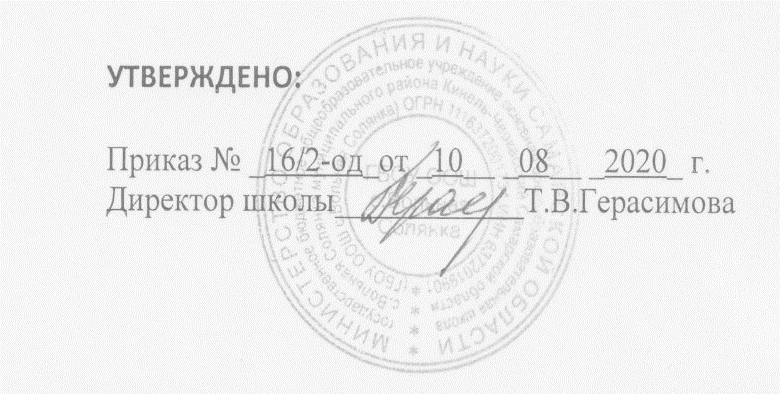 Педагогический Совет Протокол №_1____  От10.08.2020